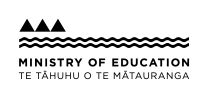 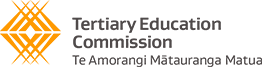 Appendix to2019 SINGLE DATARETURNMANUALVersion 1.0Last Updated October 2018Table of ContentsAppendix 1a – Tertiary Education Organisations (sorted by Code)	4Appendix 1b – Tertiary Education Organisations (sorted by name)	7Appendix 2a - Secondary, Composite and Special Schools (sorted by code)	10Appendix 2b- Secondary, Composite and Special Schools (sorted by name)	16Appendix 3 - Country of Citizenship Codes	22Appendix 4 - Iwi Codes	24Appendix 5 - Main Subject Codes	28Appendix 6 - Course Classification Codes	32Appendix 7 - Valid Funding Category for Course Classifications	33Appendix 8 - NZSCED Field of Study Codes	35Appendix 9 - Qualification Award Category Codes and Their Relationship with ISCED Level and NZQF Level	41APPENDIX 10 - SDR ERROR/WARNING CODES	43Appendix 11 – Important Links	52Appendix 12  – Voluntary Submission of Course Completion Files	53Appendix 14 - International PhD Policy and Reporting	82Appendix 15 – Valid Post Codes	83Registered Tertiary Education Institutions and other Tertiary Education Providers expected to submit SDRs as at 03 October 2018Registered Private Training Establishments expected to submit SDRs as at 03 October 2018Appendix 1b – Tertiary Education Organisations (sorted by name)Registered Private Training Establishments expected to submit SDRs as at 03 October 2018Appendix 2a - Secondary, Composite and Special Schools (sorted by code) Current as at 03 October 2018Appendix 2b- Secondary, Composite and Special Schools (sorted by name)Appendix 3 - Country of Citizenship CodesAppendix 4 - Iwi Codes Appendix 5 - Main Subject CodesAppendix 6 - Course Classification CodesThe source of the following information is found on the TEC Website, www.tec.govt.nz. Appendix 7 - Valid Funding Category for Course ClassificationsAppendix 8 - NZSCED Field of Study CodesThe final version of the full classification can be obtained from the Ministry of Education at http://www.steo.govt.nz.Note: n.e.c = not elsewhere classifiedAppendix 9 - Qualification Award Category Codes and Their Relationship with ISCED Level and NZQF LevelAPPENDIX 10 - SDR ERROR/WARNING CODESAppendix 11 – Important LinksClassification of Executive and Support Staff in PolytechnicsMore information on the Classification of Executive and Support Staff in Polytechnics can be found at 
http://services.education.govt.nz/steo/staffing-return-and-rs20/workforce-questionnaires/ NSI Web Application User GuideThe NSI Web Application User Guide can be found at 
http://services.education.govt.nz/steo/nsi/national-student-index/ Information to assist TEOs wishing to submit course completion records where an outcome has become available since the last SDR Submission, but before the next SDR is dueThe following information is intended as a guide for a TEO wishing to submit a voluntary course completion file.  As a guideline, following the process below will benefit those TEOs where a voluntary additional file will include a significant number of outcomes (COMPLETE code 2, 3 or 4) where these outcomes did not exist in the previous submitted SDR return.  (The definition of significant would be individual to each TEO, therefore will be an individual TEO decision as to whether they will supply a voluntary additional course completion file to MoE.)General Course Completion Processing InformationThe Course Completion File can be processed, on its own, any time between submissions of the full SDR file set.Course Completion files, on their own, must always be processed in the ‘current round’, no matter what year the course completion records relate to.  NOTE:  ‘Current round’ refers to the time between submission periodsThat is if you are processing between:a)  1 August and 31 December the ‘current round’ will be Augustb)  1 January and 31 March the ‘current round’ will be December c)  1 April and 31 July the ‘current round’ will be AprilCourse Completions are cumulative for the year. i.e. valid course enrolments that end in a current year must be reported right through to the Dec return of that year.  e.g. course enrolments that start 1 Feb, end 3 Apr must be reported in Apr, Aug and Dec SDRCourse completion records that relate to a course that completed in an earlier year need only be reported once in the following year  i.e. for a course that completed last year, the course completion record with an outcome of 2, 3 or 4 only has to be reported once. e.g.  in the Apr round.Note: though not required, the record can be reported in Aug and Dec round either reporting only once or in both the voluntary and the normal full SDR is acceptable. Student Management Systems may vary, no change is necessary.Only one Course Completion record will be held in our database as the ‘latest’ record, (this is the most recently submitted record).e.g. course start 1 Feb, end 3 Apr, submitted in Apr, Aug and Dec SDR, the Dec SDR record will be held as the latest record.To determine the latest submitted record, the records are matched on Provider code, Course Start, Course Code, NSN, Year Completed (calculated from the course end date)Course Completion records are matched on enrolments and will result in an error if a matching enrolment is not found.  If the voluntary file contains course completion records that relate to an enrolment that has not yet been returned/submitted in a full SDR file set, (e.g. the enrolment started after the end of the last round therefore is not expected to be returned until the next round), then these course completions should be removed from voluntary course completion files only.These course completions will be reported in your next full SDR return, when an enrolment will be present to match against.Course completions data for funding and performance information/calculation for a year is based on the latest information available up to and including the April SDR for the following year. Provided the additional course completion returns submitted in December or before the April SDR are also included in the normal December and April returns, then these additional returns will not affect this process. If the course completions in the additional returns are not included in the normal returns, then the additional returns will contain the latest completion information for some records and these records will be used for producing performance information.Recommended Process for Submitting a Voluntary Additional Course Completion FileTEO produces a current Course Completion file  (some TEOs may have to produce the full SDR file set, some may not)Open the file and sort by COMPLETE codeTo sort the .txt file by COMPLETE code we use a text editor.  A text editor is a type of program used for editing plain text files.  Text editors are often provided with operating systems or software development packages.  A couple of common ones are Textpad and UltraEdit.Remove all records where code is other than a 2, 3 or a 4  (i.e. COMPLETE Code 0, 1, 5, 6 and 7)Upload the Course Completion file only, through the STEO validation processIt is very likely that you will receive some errors, the more common errors during testing were:a)	NSN errors, e.g. NSN is not the master  (e.g. Error 151, 252)These will probably occur when you process your Full December SDR, so tidying them up at this point would probably save time later, or alternatively these records could simply be removed from the voluntary course completion fileb)	Enrolment record does not exist or does not match an enrolment record in our system/database (Error 383, 541)These errors have probably occurred because the course completions matching enrolment record was not in the last submitted Full SDR return.  The enrolment record would be included in the next Full SDR.  It is not recommended that these errors be tidied, they will more than likely resolve once the next Full SDR return is processed.NOTE:  TEOs may decide not to continue with the process at this (or any) pointRecords that have returned an error can either be removed or fixed and the file reprocessed. When the file is error free – processed successfully – submit the file and fax in the sign off sheet from the course completion summary report.The outcomes will then be available to the Result of Study process between Study Link and MoE.NOTE:  Even though you now have an outcome in the system you will still need to include the course completion record through to the final December SDR for the year that the course ended in as Course Completions are cumulative for the year.If you have any technical questions regarding processing and updating your SDR files please contact the Education Service Desk either via email  Service.Desk@education.govt.nz or phone 0800 422 599.If you have any questions regarding the performance-linked funding or the publishing of performance information please contact the TEC Sector Helpdesk either via email  sectorhelpdesk@tec.govt.nz or on 0800 601 301.Appendix 13 – History of ChangesLast updated: 03 October 2018This appendix is a summary of changes implemented since 2007.Table of ContentsSummary of Changes for 2019	57Summary of Changes for 2018	57Summary of Changes for 2017	57Summary of Changes for 2016	59Summary of Changes for 2015	60Summary of Changes for 2014	63Summary of Changes for 2013 - December Maintenance	65Summary of Changes for 2013 - April Maintenance	65Summary of Changes for 2013	66Summary of Changes for 2012	69Summary of Changes for 2011	71Summary of Changes for 2010	75Summary of Changes for 2009	76Summary of Changes for 2008	77Summary of Changes for 2007	80Appendix 14 - International PhD Policy and Reporting	82Appendix 15 – Valid Post Codes	83Summary of Changes for 2019New ValidationsSummary of Changes for 2018Please note that the validations for TOTAL_FEE and FEES_FREE_ELIGIBLE are effective from 2018 August onwards, but in WARNING mode for the August and December 2018 SDR. They will be turned to ERROR mode from April 2019 SDR onwards.New ValidationsPlease note thatFUNDING 35, 36 are effective from 2018 April onwardsUpdated ValidationsSummary of Changes for 2017Please note thatFUNDING 31 is required to be reported from 2017 August onwards, validations 652 and 653 are in ERROR mode for August 2017 SDR onwards.FUNDING = 32, 33 are effective from 2017 April onwardsNew ValidationsUpdated ValidationsRemoved ValidationsIWI description changedSummary of Changes for 2016Please note thatMANAAPPR validations are effective from 2016 August onwardsMPTT age validations are effective from 2016 August onwardsFile Specification change in file COURColumn 74 becomes Field 2.13.1Field Name = MANAAPPRField Title = Managed ApprenticeshipField Length = 1Field type = CharacterFill character = NNew ValidationsUpdated ValidationsThe following validations have been changed from Warnings to ErrorsSummary of Changes for 2015Please note that AUS_RESIDENCY validations are effective from 2015 onwards.Values of AUS_RESIDENCY will be ignored in historical SDRs prior 2015.Change of start and end dates for August 2015 SDRThe start and end dates for August SDR Return have been amended.  August 2015 SDR starts on 8th August 2015 and ends on 21st August 2015.Workforce Questionnaires will remain a mandatory component of the August SDR return.Indicative Enrolment Data Collection (IND)Indicative Enrolment Data Collection has been activated from 2015 onwards.  IND Submission is to be completed in the first week of March annually.File Specification change in file COURColumn 73 becomes Field 2.13Field Name = AUS_RESIDENCYField Title = Australian Residential StatusField Length = 1Field type = CharacterFill character = NColumn 74 remains as padded blank.New ValidationsUpdated ValidationsValidations Removed61 EFTS MTH is blank62 EFTS_MTH spread is not consistent with previous years SDRSummary Report ChangesBroad Summary ReportAdditional breakdown of Funding and change of headings in Student Enrolment Summary:SAC 01 Level 3+ Eligible for Funding Other Eligible for FundingInternal FFP Other than aboveDetailed Summary ReportsChange of headings under Actual and Forecast EFTS by Course ClassificationsTOTAL Domestic SAC 01 Level 3+ Eligible for Funding EFTS TOTAL International Students that receive SAC 01 Level 3+ at Funding Rate Level 5 EFTSTOTAL Other than above EFTSSummary of Changes for 2014Updated ValidationsNew ValidationsSummary of Changes for 2013 - December MaintenanceUpdated ValidationsSummary of Changes for 2013 - April MaintenanceUpdated ValidationsLogic fixes and description updates to the validations below:Course Classifications UpdatedClassification 5.3 Short Awards has been removed.Descriptions updated to the following classifications below:Manual and Appendix UpdatedSections on ASSIST, FUNDING, CLASS updated.Appendices 6, 10, 13 updated.Summary of Changes for 2013New codes Codes UpdatedNew ValidationsUpdated ValidationsValidations not valid for 2013Summary of Changes for 2012Please refer to SDR Manual for details.New codes addedCodes RemovedDescriptions updatesNew ValidationsUpdated ValidationsStaff ReturnsFrom 2012The staff return will report numbers of staff, and full-time equivalents, by designation, gender, ethnicity and age groups.Online input option will no longer be available.  All staff returns are to be submitted by uploading the completed staff return spreadsheets.New staff return templates will be available in early 2012.New country code addedSSD 	South SudanSummary of Changes for 2011Please refer to 2011 SDR Manual for details.The following changes have been made to the Appendices:Summary of Changes for 2010Please refer to 2010 SDR Manual for details.In addition to the inclusion of the Embedded Literacy and Numeracy indicator and the Youth Guarantee Scheme, the following changes have been made to the Appendices:Summary of Changes for 2009Please refer to 2009 SDR Manual for details.Summary of Changes for 2008Please refer to 2008 SDR Manual for details.Summary of Changes for 2007Please refer to 2007 SDR Manual for details.Appendix 14 - International PhD Policy and ReportingAppendix 15 – Valid Post CodesPlease refer to NZ Post websites for detailed Post Code Directories.http://www.nzpost.co.nz/sending-within-nz/how-to-address-mail/postcodes/postcode-directoryThe post codes are current as at 20 December 2017Appendix 1a – Tertiary Education Organisations (sorted by Code)Registered Tertiary Education Institutions and other Tertiary Education Providers expected to submit SDRs as at 03 October 2018CodeName972Home Schooling997Never attended a secondary school998Attended NZ school not on list999Overseas Secondary School1040Secondary School Not KnownCurrent as at 03 October 2018Current as at 03 October 2018Current as at 03 October 2018Current as at 03 October 2018CodeCodeNameName972Home SchoolingHome Schooling997Never attended a secondary schoolNever attended a secondary school998Attended NZ school not on listAttended NZ school not on list999Overseas Secondary SchoolOverseas Secondary School1040Secondary School Not KnownSecondary School Not KnownCode	Name847	Academy for Gifted Education1606	ACG New Zealand International College2085	ACG Parnell College1605	ACG Senior College441	ACG Strathallan571	ACG Sunderland707	ACG Tauranga834	ADDI Enrichment Academy82	Aidanfield Christian School350	Akaroa Area School6948	Albany Junior High School563	Albany Senior High School6929	Alfriston College3275	Allenvale Special School and Res Centre544	Al-Madinah School1641	Amana Christian School462	Ambury Park Centre308	Amuri Area School683	Ao Tawhiti Unlimited Discovery96	Aorere College253	Aotea College409	Aparima College482	Aquinas College2334	Arahunga School1209	Arohanui Special School608	Ashburton Christian School351	Ashburton College53	Auckland Girls' Grammar School54	Auckland Grammar473	Auckland International College93	Auckland Seventh-Day Adventist H S548	Aurora College78	Avondale College324	Avonside Girls' High School198	Awatapu College61	Baradene College8	Bay of Islands College382	Bayfield High School1695	Berkley Normal Middle School77	Bethlehem College31	Birkenhead College256	Bishop Viard College4156	Blind and Low Vision Education Network NZ1007	Blomfield Special School and Resource Ctre391	Blue Mountain College6930	Botany Downs Secondary College20	Bream Bay College6	Broadwood Area School301	Buller High School319	Burnside High School142	Cambridge High School1701	Cambridge Middle School211	Campion College460	Carey College35	Carmel College340	Cashmere High School531	Catholic Cathedral College840	Central Auckland Specialist School233	Central Hawkes Bay College1630	Central Regional Health School399	Central Southland College244	Chanel College309	Cheviot Area School263	Chilton Saint James School317	Christchurch Adventist School327	Christchurch Boys' High School328	Christchurch Girls' High School -Te Kura o Hine Waiora1138	Christian Renewal School330	Christ's College617	City Impact Church School (Secondary)844	City Senior School2762	Clendon Teen Parent Unit551	Coastal Taranaki School290	Collingwood Area School386	Columba College1172	Cornerstone Christian School109	Coromandel Area School357	Craighead Diocesan School373	Cromwell College190	Cullinane College234	Dannevirke High School346	Darfield High School19	Dargaville High School94	De La Salle College1655	Destiny School66	Dilworth School67	Diocesan School For Girls506	Drury Christian School372	Dunstan High School371	East Otago High School2760	Eden Campus682	Eden Christian Academy145	Edgecumbe College79	Edgewater College1190	Elim Christian College349	Ellesmere College1168	Emmanuel Christian School64	Epsom Girls Grammar School429	Excellere College129	Fairfield College2558	Fairhaven School (Napier)197	Feilding High School3339	Ferndale School (Christchurch)400	Fiordland College134	Flaxmere College159	Forest View High School175	Francis Douglas Memorial College135	Fraser High School2759	Fraser High School TPU200	Freyberg High School6975	Garin College352	Geraldine High School209	Gisborne Boys' High School210	Gisborne Girls' High School65	Glendowie College30	Glenfield College1587	Gloriavale Christian Community School292	Golden Bay High School1726	Goldfields School (Paeroa)396	Gore High School42	Green Bay High School303	Greymouth High School704	Haeata Community Campus336	Hagley Community College522	Halswell Residential College131	Hamilton Boys' High School451	Hamilton Christian School132	Hamilton Girls' High School1942	Hamilton Junior High School1732	Hamilton North School227	Hastings Boys' High School443	Hastings Christian School228	Hastings Girls' High School199	Hato Paora College33	Hato Petera College112	Hauraki Plains College223	Havelock North High School182	Hawera High School2747	Hawke's Bay School for Teenage Parents2752	He Huarahi Tamariki2757	He Mataariki School for Teen Parents612	Henderson - Teen Parent Unit - He Wero o nga Wahine45	Henderson High School251	Heretaunga College4142	Hill Top School138	Hillcrest High School339	Hillmorton High School341	Hillview Christian School6977	Hobsonville Point Secondary School4109	Hohepa School338	Hornby High School236	Horowhenua College87	Howick College620	Huanui College435	Hukarere College119	Huntly College311	Hurunui College4158	Hutt International Boys' School261	Hutt Valley High School177	Inglewood High School224	Iona College100	James Cook High School552	James Hargest College2126	Jean Seabrook Memorial School387	John McGlashan College532	John Paul College304	John Paul II High School453	Kadimah College314	Kaiapoi High School1175	Kaikohe Christian School381	Kaikorai Valley College307	Kaikoura High School26	Kaipara College238	Kaitaia Abundant Life School3	Kaitaia College13	Kamo High School247	Kapiti College300	Karamea Area School229	Karamu High School2748	Karanga Mai Young Parents College117	Katikati College536	Kavanagh College2758	Kawerau Teen Parent Unit1772	Kea Street Specialist School83	Kelston Boys' High School503	Kelston Deaf Education Centre84	Kelston Girls' College5	Kerikeri High School631	Kia Aroha College514	Kimi Ora School2761	Kimihia Parents' College89	King's College383	Kings High School (Dunedin)518	Kingslea School432	KingsWay School2588	Kowhai School29	Kristin School249	Kuranui College1139	Lake Taupo Christian School390	Lawrence Area School674	Levin Teen Parent Unit347	Lincoln High School230	Lindisfarne College337	Linwood College46	Liston College1132	Living Way Christian School376	Logan Park High School27	Long Bay College191	Longburn Adventist College75	Lynfield College208	Lytton High School353	Mackenzie College41	Macleans College2872	Mahinawa Specialist School and Resource Centre24	Mahurangi College320	Mairehau High School3202	Maitai School243	Makoura College254	Mana College465	Mana Tamariki205	Manawatu College18	Mangakahia Area School329	Mangakino Area School91	Mangere College370	Maniototo Area School466	Manukau Christian School739	Manukura99	Manurewa High School63	Marcellin College343	Marian College70	Marist College288	Marlborough Boys' College289	Marlborough Girls' College43	Massey High School124	Matamata College90	McAuley High School137	Melville High School401	Menzies College110	Mercury Bay Area School424	Michael Park School713	Middle School West Auckland335	Middleton Grange School547	MindAlive553	Mission Heights Junior College2103	Moerewa School126	Morrinsville College298	Motueka High School348	Mount Hutt College359	Mountainview High School69	Mt Albert Grammar School533	Mt Aspiring College487	Mt Hobson Middle School118	Mt Maunganui College1379	Mt Richmond School74	Mt Roskill Grammar299	Murchison Area School616	Murihiku Young Parents’ Learning Centre658	Murupara Area School259	Naenae College216	Napier Boys' High School217	Napier Girls' High School293	Nayland College294	Nelson College295	Nelson College For Girls670	Nelson Teen Parent Unit171	New Plymouth Boys' High School172	New Plymouth Girls' High School268	Newlands College488	Nga Taiatea Wharekura196	Nga Tawa Diocesan School127	Ngaruawahia High School206	Ngata Memorial College32	Northcote College1210	Northern Health School395	Northern Southland College9	Northland College729	Northland College Teen Parent Unit1397	Oaklynn Special School425	Odyssey House School (Auckland)7	Okaihau College85	One Tree Hill College86	Onehunga High School108	Onewhero Area School269	Onslow College354	Opihi College11	Opononi Area School148	Opotiki College181	Opunake High School25	Orewa College709	Ormiston Junior College564	Ormiston Senior College377	Otago Boys' High School378	Otago Girls' High School88	Otahuhu College240	Otaki College283	Otamatea Christian School21	Otamatea High School157	Otorohanga College120	Otumoetai College310	Oxford Area School639	Pa Harakeke Teen Parent Unit714	Pacific Advance Secondary School113	Paeroa College80	Pakuranga College202	Palmerston North Boys' High School203	Palmerston North Girls' High School101	Papakura High School6963	Papamoa College316	Papanui High School95	Papatoetoe High School248	Paraparaumu College1435	Parkside School185	Patea Area School1891	Patricia Avenue School787	Peace Experiment440	Pinehurst School162	Piopio College17	Pompallier Catholic College528	Ponatahi Christian School255	Porirua College456	Pukekohe Christian School103	Pukekohe High School494	Putaruru College287	Queen Charlotte College201	Queen Elizabeth College278	Queen Margaret College384	Queens High School125	Raglan Area School291	Rai Valley Area School325	Rangi Ruru Girls' School312	Rangiora High School418	Rangiora New Life School195	Rangitikei College28	Rangitoto College133	Raphael House Rudolf Steiner Area School245	Rathkeale College496	Reefton Area School164	Reporoa College334	Riccarton High School848	Rocket School23	Rodney College654	Rolleston College358	Roncalli College277	Rongotai College102	Rosehill College1472	Rosehill School39	Rosmini College152	Rotorua Boys' High School153	Rotorua Girls' High School154	Rotorua Lakes High School2753	Rotorua School for Young Parents708	Rototuna Junior High School615	Rototuna Senior High School375	Roxburgh Area School183	Ruapehu College22	Ruawai College419	Rudolf Steiner School (Chch)4011	Ruru Special School40	Rutherford College59	Sacred Heart College (Auckland)262	Sacred Heart College (Lower Hutt)219	Sacred Heart College (Napier)139	Sacred Heart Girls' College (Ham)174	Sacred Heart Girls' College (N Plymouth)81	Saint Kentigern College525	Salisbury School (Nelson)280	Samuel Marsden Collegiate School546	Samuel Marsden Collegiate School -Whitby491	Sancta Maria College3816	Sara Cohen School281	Scots College49	Selwyn College695	Seven Oaks Secondary School321	Shirley Boys' High School622	Silverstream Christian School97	Sir Edmund Hillary Collegiate Senior School1483	Sir Keith Park School242	Solway College1484	Sommerville School1149	Sonrise Christian School690	South Auckland Middle School393	South Otago High School306	South Westland Area School452	Southern Cross Campus1631	Southern Health School404	Southland Boys' High School405	Southland Girls' High School173	Spotswood College436	Springbank School318	St Andrew's College (Christchurch)315	St Bedes College260	St Bernard's College284	St Catherines College (Kilbirnie)68	St Cuthbert's College (Epsom)47	St Dominic's Catholic College (Henderson)454	St Dominic's College380	St Hildas Collegiate226	St John's College (Hastings)136	St John's College (Hillcrest)222	St Joseph's Maori Girls' College60	St Kentigern School for Girls - Corran369	St Kevins College (Oamaru)333	St Margaret's College50	St Mary's College (Ponsonby)286	St Mary's College (Wellington)180	St Mary's Diocesan School (Stratford)246	St Matthew's Collegiate (Masterton)265	St Oran's College276	St Patrick's College (Kilbirnie)252	St Patrick's College (Silverstream)51	St Paul's College (Ponsonby)130	St Paul's Collegiate (Hamilton)62	St Peter's College (Epsom)397	St Peter's College (Gore)204	St Peter's College (Palmerston North)141	St Peter's School (Cambridge)331	St Thomas of Canterbury College179	Stratford High School2754	Stratford High School Teen Parent Unit632	Tai Wananga495	Taieri College549	Taihape Area School231	Taikura Rudolf Steiner School2	Taipa Area School258	Taita College36	Takapuna Grammar School57	Tamaki College218	Tamatea High School58	Tangaroa College555	Tangaroa College Teen Parent Unit297	Tapawera Area School215	Taradale High School235	Tararua College661	Tarawera High School166	Tauhara College169	Taumarunui High School167	Taupo-nui-a-Tia College121	Tauranga Boys' College122	Tauranga Girls' College1762	Tauranga Special School12	Tauraroa Area School257	Tawa College498	Te Aho o Te Kura Pounamu750	Te Aratika Academy116	Te Aroha College232	Te Aute College146	Te Awamutu College624	Te Karaka Area School115	Te Kauwhata College4228	Te KKM o Puau Te Moananui-a-Kiwa751	Te Kopuku High160	Te Kuiti High School692	Te Kura Hourua o Whangarei Terenga Paraoa737	Te Kura Kaupapa Maori o Horouta Wananga2084	Te Kura Mana Maori o Whangaparaoa630	Te Kura Maori o Nga Tapuwae1634	Te Kura Maori o Porirua2062	Te Kura Maori-a-Rohe o Waiohau497	Te Kura o Hirangi2384	Te Kura o Kokohuia589	Te Kura o Nga Ruahine Rangi742	Te Kura o Te Whanau-a-Apanui10	Te Kura Taumata o Panguru545	Te Kura Toitu o Te Whaiti-nui-a-Toi3101	Te Kura-a-iwi o Whakatupuranga Rua Mano706	Te Pa o Rakaihautu4145	Te Pi'ipi'inga Kakano Mai Rangiatea123	Te Puke High School1147	Te Rangi Aniwaniwa831	Te Rangihakahaka Centre for Science and Technology705	Te Tipu Whenua o Pa Harakeke550	Te Waha O Rerekohu Area School2751	Te Whakatipuranga (Otumoetai TPU)2749	Te Whare Whai Hua Teenage Parent Centre4217	Te Wharekura o Arowhenua1798	Te Wharekura o Manaia1865	Te Wharekura o Maniapoto3113	Te Wharekura o Manurewa6962	Te Wharekura o Mauao641	Te Wharekura o Nga Purapura o Te Aroha1917	Te Wharekura o Rakaumangamanga221	Te Wharekura o Ruatoki567	Te Wharekura o Te Kaokaoroa o Patetere3115	Te Wharekura o Te Rau Aroha651	Te Whata Tau o Putauaki111	Thames High School394	The Catlins Area School778	The Deep Green Bush School14	Tikipunga High School360	Timaru Boys' High School1611	Timaru Christian School361	Timaru Girls' High School1595	Titirangi Rudolf Steiner School2755	Titiro Whakamua463	TKK Motuhake o Tawhiuau279	TKKM o Hoani Waititi1748	TKKM o Huiarau4227	TKKM o Kaikohe3119	TKKM o Kawakawa mai Tawhiti4208	TKKM o Mangere4207	TKKM o Nga Maungarongo1143	TKKM o Nga Mokopuna1672	TKKM o Nga Uri A Maui2445	TKKM o Ngati Kahungunu Ki Heretaunga1616	TKKM o Ngati Kahungunu o Te Wairoa3114	TKKM o Pukemiro1165	TKKM o Ruamata4226	TKKM o Tamaki Nui A Rua2104	TKKM o Taumarere3107	TKKM o Te Ara Hou1670	TKKM o Te Ara Whanui1153	TKKM o Te Koutu558	TKKM o Te Kura Kokiri1584	TKKM o Te Raki Paewhenua1154	TKKM o Te Rawhiti Roa4211	TKKM o Te Rito3117	TKKM o Te Tonga o Hokianga1673	TKKM o Te Waiu o Ngati Porou1674	TKKM o Te Wananga Whare Tapere o Takitimu1618	TKKM o Te Whanau Tahi628	TKKM o Tuia te Matangi2377	TKKM o Tupoho1651	TKKM o Wairarapa4212	TKKM o Waitaha4230	TKKM o Whakarewa I Te Reo Ki Tuwharetoa3106	TKKM o Whangaroa392	Tokomairiro High School158	Tokoroa High School212	Tolaga Bay Area School476	Tongariro School439	Totara College of Accelerated Learning143	Trident High School106	Tuakau College841	Turanga Tangata Rite527	Twizel Area School52	Tyndale Park Christian School250	Upper Hutt College519	Van Asch Deaf Education Centre694	Vanguard Military School843	Vanguard Military School Christchurch408	Verdon College326	Villa Maria College1189	Wa Ora Montessori School842	Waatea High402	Waiau Area School530	Waiheke High School114	Waihi College140	Waikato Diocesan School For Girls539	Waikato Waldorf School ( Rudolf Steiner)362	Waimate High School296	Waimea College478	Wainuiomata High School237	Waiopehu College241	Wairarapa College2750	Wairarapa Teen Parent Unit1556	Wairau Valley Special School214	Wairoa College3554	Waitaha School44	Waitakere College365	Waitaki Boys' High School366	Waitaki Girls' High School170	Waitara High School105	Waiuku College374	Wakatipu High School192	Wanganui Collegiate School275	Wellington College274	Wellington East Girls' College272	Wellington Girls' College273	Wellington High School and Com Ed Centre484	Wentworth College104	Wesley College4157	Westbridge Residential School151	Western Heights High School48	Western Springs College37	Westlake Boys' High School38	Westlake Girls' High School305	Westland High School472	Westmount School144	Whakatane High School717	Whakatane Teen Parent Unit2756	Whakatipuria Teen Parent Unit428	Whangamata Area School187	Whanganui City College188	Whanganui Girls' College189	Whanganui High School6763	Whangaparaoa College15	Whangarei Boys' High School16	Whangarei Girls' High School4	Whangaroa College220	William Colenso College1574	Wilson School225	Woodford House471	Zayed College for Girls Code            Title Title01010101Te Aupōuri01020102Ngāti Kahu01030103Ngāti Kurī01040104Ngāpuhi01050105Ngāpuhi ki Whaingaroa-Ngāti Kahu ki Whaingaroa01060106Te Rarawa01070107Ngāi Takoto01080108Ngāti Wai01090109Ngāti Whātua (not Ōrākei or Kaipara)01100110Te Kawerau ā Maki01110111Te Uri-o-Hau01120112Te Roroa01130113Ngāti Whātua o Kaipara01140114Ngāti Whātua o Ōrākei01150115Ngāi Tai ki Tāmaki  01160116Ngāti Hine (Te Tai Tokerau)01170117Te Paatu01180118Ngāti Manuhiri01190119Ngāti Rēhua02010201Ngāti Hako02020202Ngāti Hei02030203Ngāti Maru (Hauraki)02040204Ngāti Paoa02050205Patukirikiri02060206Ngāti Porou ki Harataunga ki Mataora02070207Ngāti Pūkenga ki Waiau02080208Ngāti Rāhiri Tumutumu02100210Ngāti Tamaterā02110211Ngāti Tara Tokanui02120212Ngāti Whanaunga03010301Ngāti Haua (Waikato)03020302Ngāti Maniapoto03030303Raukawa (Waikato)03040304Waikato03050305Ngāti Te Ata03060306Ngāti Hīkairo 03070307Rereahu03080308Ngāti Tiipa03090309Ngāti Korokī Kahukura03100310Ngāti Tamaoho03110311Te Ākitai-Waiohua04010401Ngāti Pikiao (Te Arawa)04020402Ngāti Rangiteaorere (Te Arawa)04030403Ngāti Rangitihi (Te Arawa)04040404Ngāti Rangiwewehi (Te Arawa)04050405Tapuika (Te Arawa)04060406Ngāti Tarāwhai (Te Arawa)04070407Tūhourangi (Te Arawa)04080408Uenuku-Kōpako (Te Arawa)04090409Waitaha (Te Arawa)04100410Ngāti Whakaue (Te Arawa)04110411Ngāti Tūwharetoa (ki Taupō)04120412Ngāti Tahu-Ngāti Whaoa (Te Arawa)04130413Ngāti Mākino04140414Ngāti Kearoa / Ngāti Tuarā04150415Ngāti Rongomai (Te Arawa)05010501Ngāti Pūkenga05020502Ngāi Te Rangi 05030503Ngāti Ranginui05040504Ngāti Awa05050505Ngāti Manawa05060506Ngāi Tai (Tauranga Moana/Mātaatua)05070507Tūhoe05080508Whakatōhea05090509Te Whānau-ā-Apanui05100510Ngāti Whare05110511Ngā Pōtiki ā Tamapahore05120512Te Upokorehe05130513Ngāti Tūwharetoa ki Kawerau 06010601Ngāti Porou06020602Te Aitanga-a-Māhaki06030603Rongowhakaata06040604Ngāi Tāmanuhiri06050605Te Aitanga ā Hauiti07010701Rongomaiwahine (Te Māhia)07020702Ngāti Kahungunu ki Te Wairoa07030703Ngāti Kahungunu ki Heretaunga07040704Ngāti Kahungunu ki Wairarapa07060706Rangitāne (Te Matau-a-Māui/Hawke's Bay/Wairarapa)07070707Ngāti Kahungunu ki Te Whanganui-a-Orotu07080708Ngāti Kahungunu ki Tamatea07090709Ngāti Kahungunu ki Tamakinui a Rua07100710Ngāti Pāhauwera07110711Ngāti Rākaipaaka07120712Ngāti Hineuru07130713Maungaharuru Tangitū07140714Rangitāne o Tamaki nui ā Rua07150715Ngāti Ruapani ki Waikaremoana07160716Te Hika o Pāpāuma08010801Te Atiawa (Taranaki)08020802Ngāti Maru (Taranaki)08030803Ngāti Mutunga (Taranaki)08040804Ngā Rauru08050805Ngā Ruahine08060806Ngāti Ruanui08070807Ngāti Tama (Taranaki)08080808Taranaki08090809Tangāhoe08100810Pakakohi09010901Ngāti Apa (Rangitīkei)09020902Te Ati Haunui-a-Pāpārangi09030903Ngāti Haua (Taumarunui)09040904Ngāti Hauiti (Rangitīkei)09050905Ngāti Whitikaupeka (Rangitīkei)09060906Ngāi Te Ohuake (Rangitīkei)09070907Ngāti Tamakōpiri (Rangitīkei)09080908Ngāti Rangi (Ruapehu, Whanganui)09090909Uenuku (Ruapehu, Waimarino)09100910Tamahaki (Ruapehu, Waimarino)09110911Tamakana (Ruapehu, Waimarino)10011001Te Atiawa (Te Whanganui-a-Tara/Wellington)10021002Muaūpoko10031003Rangitāne (Manawatū)10041004Ngāti Raukawa (Horowhenua/Manawatū)10051005Ngāti Toarangatira (Te Whanganui-a-Tara/Wellington)10061006Te Atiawa ki Whakarongotai10071007Ngāti Tama ki Te Upoko o Te Ika (Te Whanganui-a-Tara/Wellington)10081008Ngāti Kauwhata10091009Ngāti Tukorehe 11011101Te Atiawa (Te Waipounamu/South Island)11021102Ngāti Koata11031103Ngāti Kuia11041104Kāti Māmoe11051105Moriori11061106Ngāti Mutunga (Wharekauri/Chatham Islands)11071107Rangitāne (Te Waipounamu/South Island)11081108Ngāti Rārua11091109Ngāi Tahu / Kāi Tahu11101110Ngāti Tama (Te Waipounamu/South Island)11111111Ngāti Toarangatira (Te Waipounamu/South Island)11121112Waitaha (Te Waipounamu/South Island)11131113Ngāti Apa ki Te Rā Tō20012001Tainui, iwi not named20022002Te Arawa, iwi not named20032003Tākitimu, iwi not named20042004Aotea, iwi not named20052005Mātaatua, iwi not named20062006Mahuru, iwi not named20072007Māmari, iwi not named20082008Ngātokimatawhaorua, iwi not named20092009Nukutere, iwi not named20102010Tokomaru, iwi not named20112011Kurahaupō, iwi not named20122012Muriwhenua, iwi not named20132013Hauraki / Pare Hauraki, iwi not named20142014Tūranganui a Kiwa, iwi not named20152015Te Tauihu o Te Waka a Māui, iwi not named20162016Tauranga Moana, iwi not named20172017Horouta, iwi not named20182018Mōkai Pātea, iwi not named 21012101Te Atiawa, region not known21022102Ngāti Haua, region not known21032103Ngāti Maru, region not known21042104Ngāti Mutunga, region not known21052105Rangitāne, region not known21062106Ngāti Raukawa, region not known21072107Ngāti Tama, region not known21082108Ngāti Toa, region not known21092109Waitaha, region not known21102110Ngāti Apa, region not known21112111Ngāi Tai, region not known 21122112Ngāti Kahungunu, region not known 21132113Ngāti Tūwharetoa, region not known22012201Hapū Affiliated to More Than One Iwi23012301Te Tai Tokerau/Tāmaki-makaurau Region, Iwi not named23022302Hauraki Region, Iwi not named23032303Waikato/Te Rohe Pōtae Region, Iwi not named23042304Te Arawa/Taupō Region, Iwi not named23052305Tauranga Moana/Mātaatua Region, Iwi not named23062306Te Tai Rāwhiti Region, Iwi not named23072307Te Matau-a-Māui/Wairarapa Region, Iwi not named23082308Taranaki Region, Iwi not named23092309Whanganui/Rangitīkei Region, Iwi not named23102310Manawatū/Horowhenua/Te Whanganui-a-Tara Region, Iwi not named23112311Te Waipounamu/Wharekauri Region, Iwi not named50005000Do not know name of Iwi55555555Refused to Answer60006000Unidentifiable response88888888Response outside scope99999999Not StatedNatural and Physical SciencesNatural and Physical SciencesANSCAnimal ScienceBCHMBiochemistryBIOLBiology/Biological ScienceBIOTBiotechnologyBOTYBotany/Plant ScienceCHEMChemistryEASCEarth SciencesECOLEcologyFINMFinancial MathematicsFOODFood Science/TechnologySCIEGeneral ScienceGEOLGeologyHUMBHuman BiologyMASCMarine Science/OceanographyMATHMathematicsMICRMicrobiologyOPREOperations ResearchPHYSPhysics/Physical ScienceSTATStatisticsTECHTechnology/Applied ScienceZOOLZoologyInformation TechnologyInformation TechnologyCOMPComputer ScienceINFOInformation Systems/ScienceEngineering and ManufacturingEngineering and ManufacturingCLTXClothing & TextilesDESTDesign & TechnologyENGNEngineering (General)ENGCComputer EngineeringENCHChemical EngineeringENCVCivil EngineeringENGEElectrical/Electronics EngineeringENGVEnvironmental EngineeringENGMMechanical EngineeringENMEMineral/Mining EngineeringMANUManufacturing & IndustrialMLWKMetalworkQUALQuality StudiesSURVSurveyingWOODWoodworkWKTEWorkshop TechnologyArchitectural and BuildingArchitectural and BuildingARCHArchitectureRESMResource ManagementAgriculture and Environmental SciencesAgriculture and Environmental SciencesAGCOAgriculture Business/CommerceAGHOAgriculture & HorticultureAGRIAgriculture/ Agricultural ScienceANHLAnimal HealthENVIEnvironmental ScienceFOREForestryHORTHorticultureSOILSoil ScienceMedicineMedicineDENTDentistryMEDIGeneral Medicine/SurgeryHEEDHealth Education/ScienceHEALHealth ManagementMIDWMidwiferyNURSNursingNUTRNutrition/Nutritional ScienceOPTYOptometryPHMYPharmacy/PharmacologyPHYGPhysiology/AnatomySPMDSpecialist Medicine/SurgerySPSCSports ScienceEducationEducationTUTRAdult TutoringASTUAdvanced Studies for TeachersECETEarly Childhood TeachingEDUCEducation/Educational StudiesEDPYEducational PsychologyTESLEnglish as Second Language TeachingPHEDPhysical EducationPRIMPrimary School TeachingREMMRemedial TeachingSPECSpecial Education TeachingTRDVTraining & DevelopmentManagement and CommerceManagement and CommerceACCYAccountancyBUADBusiness AdministrationBUSSBusiness StudiesCOMLCommercial LawECHIEconomic HistoryECONEconomicsFINAFinance/Financial ManagementHUREHuman Resource ManagementINRCIndustrial RelationsMGMTManagementMKTGMarketingOFSEOffice/Secretarial SystemsPRMTProperty ManagementPUBLPublic RelationsSHORShorthandSHTYShorthand TypingTYPETyping & WordprocessingVALUValuationSociety and CultureSociety and CultureANTHAnthropologyARHYArchaeologyARTHArt HistoryCLASClassical StudiesCOMMCommunication StudiesCOSWCommunity Social ServicesCOUNCounsellingCRIMCriminologyDEMYDemographyDEVEDevelopment StudiesESOLEnglish (as a Second Language)ENGLEnglish Literature/LanguageGEOGGeographyHISTHistoryHOECHome EconomicsINTRInternational RelationsJOURJournalism/Media StudiesLAWSLawLIBRLibrarianshipLINGLinguisticsMASTMaori StudiesPHILPhilosophyPOLSPolitics/Political SciencePSYCPsychologyRELIReligion/Religious StudiesPOLYSocial & Public Policy/AdminSSRESocial Science ResearchSOSTSocial StudiesSOWKSocial WorkSOSCSociologySPORSport & RecreationTHEOTheologyWISCWomens StudiesArea StudiesArea StudiesNZSTNew Zealand StudiesPISTPacific StudiesASSTAsian StudiesAMSTAmerican StudiesEUSTEuropean StudiesAFSTAfrican StudiesLanguagesLanguagesASIAAsian LanguagesCHINChineseCOOKCook Island MaoriDUTCDutchFRENFrenchGERMGermanGREEGreekHEBRHebrewINDOIndonesianITALItalianJAPAJapaneseKOREKoreanLATILatinMAORMaori (Te Reo)NIUENiueanRUSSRussianSAMOSamoanSPANSpanishTOKETokelauanTONGTonganOTHLOther Foreign LanguageCreative ArtsCreative ArtsARTSArt & DesignDRAMDrama/DanceFILMFilm & Theatre StudiesGRAPGraphics & DesignMUSIMusicServices, Tourism and HospitalityServices, Tourism and HospitalityAVSTAviation StudiesREALReal EstateTOURTourismCodeClassificationClassificationFunding CategoryCourse Classification for 2019A1A13.0, 5.2, 22.1A2A23.0A3A33.0A4A43.0A5A53.0B1B12.0, 6.0, 12.0, 17.0, 22.1B2B26.0, 12.0, 16.0, 17.0, 25.0, 28.0B3B36.0, 12.0, 16.0, 17.0, 34.0B4B46.0, 12.0, 16.0, 17.0B5B56.0, 12.0, 16.0, 17.0C1C111.0, 13.0, 22.1C2C22.0, 11.0, 13.0, 27.0, 29.0, 32.0, 33.0C3C32.0, 11.0, 13.0, 32.0, 35.0C4C42.0, 11.0, 13.0C5C52.0, 11.0, 13.0G3G37.0, 15.0G4G47.0, 15.0G5G57.0, 15.0H2H21.0, 39.0H3H31.0, 39.0H4H41.0, 39.0H5H51.0, 39.0I1I119.1, 19.2, 20.0I2I219.1, 19.2, 20.0I3I319.1, 19.2, 20.0I4I419.1, 19.2, 20.0I5I519.1, 19.2, 20.0J1J14.0, 14.0, 22.1J2J24.0, 14.0J3J34.0, 14.0J4J44.0, 14.0J5J54.0, 14.0L1L11.0, 3.1, 22.1L2L23.1, 24.0L3L33.1L4L43.1L5L53.1M1M111.2, 13.1, 17.3M2M211.2, 13.1, 17.3, 31.0M3M311.2, 13.1, 17.3M4M411.2, 13.1, 17.3M5M511.2, 13.1, 17.3N1N111.1N2N211.1N3N311.1, 36.0N4N411.1, 36.0N5N511.1, 36.0O2O230.0P1P122, 22.1Q2Q223, 23.3Q3Q323.0Q4Q423.0Q5Q523.0R2R27.0S1S138.0T2T215.0U2U237.0V1V118.0V2V218.0V3V318.0V4V418.0V5V518.0Z Z 1.0, 2.0, 3.0, 3.1, 4.0, 5.1, 5.2, 6.0, 7.0, 7.1, 7.2, 8.0, 9.0, 10.0, 11.0, 11.1, 11.2, 12.0, 13.0, 13.1, 13.2, 14.0, 15.0, 15.1, 15.2, 16.0, 17.0, 17.1, 17.2, 17.3, 18.0, 19.1, 19.2, 20.0, 21.0, 22.0, 22.1, 23.0, 23.1, 23.2, 23.3, 24.0, 25.0, 26.0, 27.0, 28.0, 29.0, 30.0, 31.0, 32.0, 33.0, 34.0, 35.0, 36.0, 37.0, 38.0, 39.0, 39.1, 39.2Natural and Physical SciencesNatural and Physical SciencesNatural and Physical SciencesMathematical SciencesMathematical SciencesMathematical Sciences010101Mathematics010103Statistics010199Mathematical Sciences not elsewhere classifiedPhysics and AstronomyPhysics and Astronomy010301Physics 010303AstronomyChemical SciencesChemical SciencesChemical Sciences010501Organic ChemistryOrganic Chemistry010503Inorganic ChemistryInorganic Chemistry010599Chemical Sciences not elsewhere classifiedChemical Sciences not elsewhere classifiedUnknownUnknownEarth SciencesEarth SciencesEarth Sciences010701Atmospheric SciencesAtmospheric Sciences010703GeologyGeology010705GeophysicsGeophysics010707GeochemistryGeochemistry010709Soil ScienceSoil Science010711HydrologyHydrology010713OceanographyOceanography010799Earth Sciences not elsewhere classifiedEarth Sciences not elsewhere classifiedUnknownUnknownBiological SciencesBiological SciencesBiological Sciences010901Biochemistry and Cell BiologyBiochemistry and Cell Biology010903BotanyBotany010905Ecology and EvolutionEcology and Evolution010907Marine ScienceMarine Science010909GeneticsGenetics010911MicrobiologyMicrobiology010913Human BiologyHuman Biology010915ZoologyZoology010916NeuroscienceNeuroscience010999Biological Sciences not elsewhere classifiedBiological Sciences not elsewhere classifiedOther Natural and Physical SciencesOther Natural and Physical SciencesOther Natural and Physical Sciences019901Medical ScienceMedical Science019903Forensic ScienceForensic Science019905Food Science and BiotechnologyFood Science and Biotechnology019907PharmacologyPharmacology019909Laboratory TechnologyLaboratory Technology019999Natural and Physical Sciences not elsewhere classifiedNatural and Physical Sciences not elsewhere classifiedUnknownUnknownInformation TechnologyInformation TechnologyInformation TechnologyComputer ScienceComputer ScienceComputer Science020101Formal Language TheoryFormal Language Theory020103Computer Applications and ProgrammingComputer Applications and Programming020105Computational TheoryComputational Theory020107Compiler ConstructionCompiler Construction020109AlgorithmsAlgorithms020111Data StructuresData Structures020113Networks and CommunicationsNetworks and Communications020115Multimedia Computing ScienceMultimedia Computing Science020117Operating SystemsOperating Systems020119Artificial IntelligenceArtificial Intelligence020199Computer Science not elsewhere classifiedComputer Science not elsewhere classifiedInformation SystemsInformation SystemsInformation Systems020301Conceptual ModellingConceptual Modelling020303Database ManagementDatabase Management020305Systems Analysis and DesignSystems Analysis and Design020307Decision Support SystemsDecision Support Systems020399Information Systems not elsewhere classifiedInformation Systems not elsewhere classifiedUnknownUnknownOther Information TechnologyOther Information TechnologyOther Information Technology029901Security ScienceSecurity Science029999Information Technology not elsewhere classifiedInformation Technology not elsewhere classifiedEngineering and Related TechnologiesEngineering and Related TechnologiesEngineering and Related TechnologiesManufacturing, Engineering and TechnologyManufacturing, Engineering and TechnologyManufacturing, Engineering and Technology030101Manufacturing EngineeringManufacturing Engineering030103PrintingPrinting030105Textile MakingTextile Making030107Garment MakingGarment Making030108Plastics Processing TechnologyPlastics Processing Technology030109Footwear MakingFootwear Making030111Wood Machining and TurningWood Machining and Turning030113Cabinet MakingCabinet Making030115Furniture Upholstery and RenovationFurniture Upholstery and Renovation030117Furniture PolishingFurniture Polishing030199Manufacturing Engineering and Technology not elsewhere classified.Manufacturing Engineering and Technology not elsewhere classified.Process and Resources EngineeringProcess and Resources EngineeringProcess and Resources Engineering030301Chemical EngineeringChemical Engineering030303Mining and Resources EngineeringMining and Resources Engineering030304Wood Based ManufacturingWood Based Manufacturing030305Materials EngineeringMaterials Engineering030306Ceramics, Industrial Glass and Rubber ManufacturingCeramics, Industrial Glass and Rubber Manufacturing030307Food (excluding Seafood) Processing TechnologyFood (excluding Seafood) Processing Technology030308Seafood ProcessingSeafood Processing030399Process and Resources Engineering not elsewhere classifiedProcess and Resources Engineering not elsewhere classifiedUnknownUnknownAutomotive Engineering and TechnologyAutomotive Engineering and TechnologyAutomotive Engineering and Technology030501Automotive EngineeringAutomotive Engineering030503Vehicle MechanicsVehicle Mechanics030505Automotive Electrics and ElectronicsAutomotive Electrics and Electronics030507Automotive Vehicle RefinishingAutomotive Vehicle Refinishing030509Automotive Body ConstructionAutomotive Body Construction030511Panel BeatingPanel Beating030513Upholstery and Vehicle TrimmingUpholstery and Vehicle Trimming030515Automotive Vehicle OperationsAutomotive Vehicle Operations030599Automotive Engineering and Technology not elsewhere classifiedAutomotive Engineering and Technology not elsewhere classifiedMechanical and Industrial Engineering and TechnologyMechanical and Industrial Engineering and TechnologyMechanical and Industrial Engineering and Technology030701Mechanical EngineeringMechanical Engineering030703Industrial EngineeringIndustrial Engineering030705ToolmakingToolmaking030707Metal Fitting, Turning and MachiningMetal Fitting, Turning and Machining030709Sheetmetal WorkingSheetmetal Working030711Boiler-making and WeldingBoiler-making and Welding030713Metal Casting and Pattern MakingMetal Casting and Pattern Making030715Precision MetalworkingPrecision Metalworking030717Plant and Machine OperationsPlant and Machine Operations030799Mechanical and Industrial Engineering & Technology not elsewhere classifiedMechanical and Industrial Engineering & Technology not elsewhere classifiedCivil EngineeringCivil EngineeringCivil Engineering030901Construction EngineeringConstruction Engineering030903Structural EngineeringStructural Engineering030905Building Services EngineeringBuilding Services Engineering030907Water and Sanitary EngineeringWater and Sanitary Engineering030909Transport EngineeringTransport Engineering030910Road ConstructionRoad Construction030911Geotechnical EngineeringGeotechnical Engineering030913Ocean EngineeringOcean Engineering030999Civil Engineering not elsewhere classifiedCivil Engineering not elsewhere classifiedGeomatic Engineering Geomatic Engineering Geomatic Engineering 031101SurveyingSurveying031103Mapping ScienceMapping Science031199Geomatic Engineering not elsewhere classifiedGeomatic Engineering not elsewhere classifiedElectrical and Electronic Engineering and TechnologyElectrical and Electronic Engineering and TechnologyElectrical and Electronic Engineering and Technology031301Electrical EngineeringElectrical Engineering031303Electronic EngineeringElectronic Engineering031305Computer EngineeringComputer Engineering031307Communications TechnologiesCommunications Technologies031309Communications Equipment Installation and MaintenanceCommunications Equipment Installation and Maintenance031311Power Line Installation and MaintenancePower Line Installation and Maintenance031313Electrical Fitting, Electrical MechanicsElectrical Fitting, Electrical Mechanics031315Refrigeration, Heating and Air ConditioningRefrigeration, Heating and Air Conditioning031317Electronic Equipment ServicingElectronic Equipment Servicing031399Electrical and Electronic Engineering and Technology not elsewhere classifiedElectrical and Electronic Engineering and Technology not elsewhere classifiedAerospace Engineering and TechnologyAerospace Engineering and TechnologyAerospace Engineering and Technology031501Aerospace EngineeringAerospace Engineering031503Aircraft Maintenance EngineeringAircraft Maintenance Engineering031505Aircraft OperationAircraft Operation031507Air Traffic ControlAir Traffic Control031599Aerospace Engineering and Technology not elsewhere classifiedAerospace Engineering and Technology not elsewhere classifiedMaritime Engineering and TechnologyMaritime Engineering and TechnologyMaritime Engineering and Technology031701Maritime EngineeringMaritime Engineering031703Marine ConstructionMarine Construction031705Marine Craft OperationMarine Craft Operation031799Maritime Engineering and Technology not elsewhere classifiedMaritime Engineering and Technology not elsewhere classifiedOther Engineering and Related TechnologiesOther Engineering and Related TechnologiesOther Engineering and Related Technologies039901Environmental EngineeringEnvironmental Engineering039902Orthotics and ProstheticsOrthotics and Prosthetics039903Biomedical EngineeringBiomedical Engineering039905Fire Technology and Rescue ServicesFire Technology and Rescue Services039907Rail OperationsRail Operations039909CleaningCleaning039999Engineering and Related Technologies not elsewhere classifiedEngineering and Related Technologies not elsewhere classifiedArchitecture and BuildingArchitecture and BuildingArchitecture and BuildingArchitecture and Urban EnvironmentArchitecture and Urban EnvironmentArchitecture and Urban Environment040101ArchitectureArchitecture040103Urban Design and Regional PlanningUrban Design and Regional Planning040105Landscape ArchitectureLandscape Architecture040107Interior and Environmental DesignInterior and Environmental Design040199Architecture and Urban Environment not elsewhere classifiedArchitecture and Urban Environment not elsewhere classifiedBuilding040301Building Science and TechnologyBuilding Science and Technology040303Building Construction ManagementBuilding Construction Management040305Building Surveying (Inspection)Building Surveying (Inspection)040307Building Construction Economics (including Quantity Surveying)Building Construction Economics (including Quantity Surveying)040309Bricklaying and StonemasonryBricklaying and Stonemasonry040311Carpentry and JoineryCarpentry and Joinery040313Ceiling, Wall and Floor FixingCeiling, Wall and Floor Fixing040315Roof FixingRoof Fixing040317PlasteringPlastering040319Furnishing InstallationFurnishing Installation040321Floor CoveringsFloor Coverings040323GlazingGlazing040325Painting, Decorating, Sign Writing and Other FinishesPainting, Decorating, Sign Writing and Other Finishes040327Plumbing, Gasfitting and DrainlayingPlumbing, Gasfitting and Drainlaying040329Scaffolding and RiggingScaffolding and Rigging040399Building not elsewhere classifiedBuilding not elsewhere classifiedAgriculture050101Agricultural ScienceAgricultural Science050103Wool and Fibre ScienceWool and Fibre Science050104BeekeepingBeekeeping050105Animal HusbandryAnimal Husbandry050106Crop ProductionCrop Production050108Equine TradesEquine Trades050110Wool and Fibre HarvestingWool and Fibre Harvesting050112General Land SkillsGeneral Land Skills050199Agriculture not elsewhere classifiedAgriculture not elsewhere classifiedAgriculture, Environmental and Related  StudiesAgriculture, Environmental and Related  StudiesAgriculture, Environmental and Related  StudiesHorticulture and ViticultureHorticulture and ViticultureHorticulture and Viticulture050301HorticultureHorticulture050303ViticultureViticultureForestry StudiesForestry StudiesForestry Studies050501Forestry StudiesForestry Studies050502Solid Wood ProcessingSolid Wood ProcessingFisheries StudiesFisheries StudiesFisheries Studies050701AquacultureAquaculture050702Seafood Harvesting (Fishing)Seafood Harvesting (Fishing)050799Fisheries Studies not elsewhere classifiedFisheries Studies not elsewhere classifiedEnvironmental StudiesEnvironmental StudiesEnvironmental Studies050901Land, Parks and Wildlife ManagementLand, Parks and Wildlife Management050902Environmental SustainabilityEnvironmental Sustainability050999Environmental Studies not elsewhere classifiedEnvironmental Studies not elsewhere classifiedOther Agriculture, Environmental and Related StudiesOther Agriculture, Environmental and Related StudiesOther Agriculture, Environmental and Related Studies059901Pest and Weed ControlPest and Weed Control059999Agriculture, Environmental and Related Studies not elsewhere classifiedAgriculture, Environmental and Related Studies not elsewhere classifiedHealthMedical StudiesMedical StudiesMedical Studies060101General MedicineGeneral Medicine060103SurgerySurgery060105PsychiatryPsychiatry060107Obstetrics and GynaecologyObstetrics and Gynaecology060109PaediatricsPaediatrics060111AnaesthesiologyAnaesthesiology060113PathologyPathology060115RadiologyRadiology060117Internal MedicineInternal Medicine060119General Practice MedicineGeneral Practice Medicine060199Medical Studies not elsewhere classifiedMedical Studies not elsewhere classifiedNursing060301NursingNursing060303MidwiferyMidwifery060308Health Care AssistantHealth Care Assistant060399Nursing not elsewhere classifiedNursing not elsewhere classifiedPharmacy060501PharmacyPharmacyDental StudiesDental StudiesDental Studies060701DentistryDentistry060704Dental Hygiene and TherapyDental Hygiene and Therapy060705Dental TechnologyDental Technology060799Dental Studies not elsewhere classifiedDental Studies not elsewhere classifiedOptical ScienceOptical ScienceOptical Science060901OptometryOptometry060903Optical TechnologyOptical Technology060999Optical Science not elsewhere classifiedOptical Science not elsewhere classifiedVeterinary StudiesVeterinary StudiesVeterinary Studies061101Veterinary ScienceVeterinary Science061103Veterinary AssistingVeterinary Assisting061199Veterinary Studies not elsewhere classifiedVeterinary Studies not elsewhere classifiedPublic HealthPublic HealthPublic Health061301Occupational Health and SafetyOccupational Health and Safety061303Environmental HealthEnvironmental Health061304Hauora (Maori Health)Hauora (Maori Health)061307Health Education, Promotion, CounsellingHealth Education, Promotion, Counselling061309Community HealthCommunity Health061311EpidemiologyEpidemiology061399Public Health not elsewhere classifiedPublic Health not elsewhere classifiedRadiographyRadiographyRadiography061501Medical Imaging Technology (Radiography) and Radiation TherapyMedical Imaging Technology (Radiography) and Radiation TherapyRehabilitation TherapiesRehabilitation TherapiesRehabilitation Therapies061701PhysiotherapyPhysiotherapy061703Occupational TherapyOccupational Therapy061705Chiropractic and OsteopathyChiropractic and Osteopathy061707Speech PathologySpeech Pathology061709AudiologyAudiology061711Massage TherapyMassage Therapy061713PodiatryPodiatry061799Rehabilitation Therapies not elsewhere classifiedRehabilitation Therapies not elsewhere classifiedComplementary TherapiesComplementary TherapiesComplementary Therapies061901Naturopathy and HomeopathyNaturopathy and Homeopathy061903AcupunctureAcupuncture061905Traditional Chinese MedicineTraditional Chinese Medicine061999Complementary Therapies not elsewhere classifiedComplementary Therapies not elsewhere classifiedOther HealthOther HealthOther Health069901Nutrition and DieteticsNutrition and Dietetics069903Human Movement and Sports ScienceHuman Movement and Sports Science069905Paramedical StudiesParamedical Studies069907First AidFirst Aid069999Health not elsewhere classifiedHealth not elsewhere classifiedEducationTeacher EducationTeacher EducationTeacher Education070101Teacher Education: Early Childhood (Pre-Service)Teacher Education: Early Childhood (Pre-Service)070103Teacher Education: Primary (Pre-Service)Teacher Education: Primary (Pre-Service)070105Teacher Education: Secondary (Pre-Service)Teacher Education: Secondary (Pre-Service)070106Teacher Education: TertiaryTeacher Education: Tertiary070108Teacher Education: General (Pre-Service)Teacher Education: General (Pre-Service)070113Teacher Education: Special EducationTeacher Education: Special Education070115English Language Teaching(ESOL/EFL)English Language Teaching(ESOL/EFL)070116Te Matauranga Maori me te Whakangungu (Maori Education)Te Matauranga Maori me te Whakangungu (Maori Education)070118Bilingual Early Childhood Teacher Training (Pre-Service)Bilingual Early Childhood Teacher Training (Pre-Service)070120Immersion Early Childhood Teacher Training (Pre-Service)Immersion Early Childhood Teacher Training (Pre-Service)070122Bilingual Primary Teacher Training (Pre-Service)Bilingual Primary Teacher Training (Pre-Service)070124Immersion Primary Teacher Training (Pre-Service)Immersion Primary Teacher Training (Pre-Service)070126Bilingual Secondary Teacher Training (Pre-Service)Bilingual Secondary Teacher Training (Pre-Service)070128Immersion Secondary Teacher Training (Pre-Service)Immersion Secondary Teacher Training (Pre-Service)070130Teacher Professional DevelopmentTeacher Professional Development070199Teacher Education not elsewhere classifiedTeacher Education not elsewhere classifiedCurriculum and Education StudiesCurriculum and Education StudiesCurriculum and Education Studies070301Curriculum StudiesCurriculum Studies070303Education StudiesEducation StudiesOther EducationOther EducationOther Education079999Education not elsewhere classifiedEducation not elsewhere classifiedManagement and CommerceManagement and CommerceManagement and CommerceAccountancyAccountancyAccountancy080101AccountingAccounting080199Accountancy not elsewhere classifiedAccountancy not elsewhere classifiedBusiness and ManagementBusiness and ManagementBusiness and Management080301Business ManagementBusiness Management080303Human Resource ManagementHuman Resource Management080305Personal Management TrainingPersonal Management Training080307Organisation ManagementOrganisation Management080309Industrial RelationsIndustrial Relations080311International BusinessInternational Business080312Education AdministrationEducation Administration080313Public and Health Care AdministrationPublic and Health Care Administration080315Project ManagementProject Management080317Quality ManagementQuality Management080319Hospitality ManagementHospitality Management080320Racing and Gaming ManagementRacing and Gaming Management080321Farm Management and AgribusinessFarm Management and Agribusiness080323Tourism ManagementTourism Management080399Business and Management not elsewhere classifiedBusiness and Management not elsewhere classifiedSales and MarketingSales and MarketingSales and Marketing080501SalesSales080503Real EstateReal Estate080505MarketingMarketing080507AdvertisingAdvertising080509Public RelationsPublic Relations080599Sales and Marketing not elsewhere classifiedSales and Marketing not elsewhere classifiedTourism080701Tourism StudiesTourism StudiesOffice StudiesOffice StudiesOffice Studies080901General Office AdministrationGeneral Office Administration080904Text and Information ProcessingText and Information Processing080999Office Administration not elsewhere classifiedOffice Administration not elsewhere classifiedBanking, Finance and Related FieldsBanking, Finance and Related FieldsBanking, Finance and Related Fields081101Banking and FinanceBanking and Finance081103Insurance and Actuarial StudiesInsurance and Actuarial Studies081105Investment and SecuritiesInvestment and Securities081199Banking, Finance and Related Fields not elsewhere classifiedBanking, Finance and Related Fields not elsewhere classifiedOther Management and CommerceOther Management and CommerceOther Management and Commerce089901Purchasing, Warehousing and DistributionPurchasing, Warehousing and Distribution089903ValuationValuation089905e-Commercee-Commerce089999Management and Commerce not elsewhere classifiedManagement and Commerce not elsewhere classifiedSociety and CultureSociety and CultureSociety and CulturePolitical Science and Policy StudiesPolitical Science and Policy StudiesPolitical Science and Policy Studies090101Political SciencePolitical Science090103Policy StudiesPolicy StudiesStudies in Human SocietyStudies in Human SocietyStudies in Human Society090301SociologySociology090303AnthropologyAnthropology090305HistoryHistory090306Art HistoryArt History090307ArchaeologyArchaeology090308ClassicsClassics090309Human GeographyHuman Geography090314Tikanga – Maori CustomsTikanga – Maori Customs090316Women’s StudiesWomen’s Studies090399Studies in Human Society not elsewhere classifiedStudies in Human Society not elsewhere classifiedHuman Welfare Studies and ServicesHuman Welfare Studies and ServicesHuman Welfare Studies and Services090501Social WorkSocial Work090502Children’s ServicesChildren’s Services090503Nannying and Early Childhood CareNannying and Early Childhood Care090505Youth WorkYouth Work090507Support for the Older PersonSupport for the Older Person090509Care for People with DisabilitiesCare for People with Disabilities090511Community Client CareCommunity Client Care090513CounsellingCounselling090515Welfare StudiesWelfare Studies090599Human Welfare Studies and Services not elsewhere classifiedHuman Welfare Studies and Services not elsewhere classifiedBehavioural ScienceBehavioural ScienceBehavioural Science090701PsychologyPsychology090799Behavioural Science not elsewhere classifiedBehavioural Science not elsewhere classifiedLaw090901Business and Commercial LawBusiness and Commercial Law090903Constitutional LawConstitutional Law090905Criminal LawCriminal Law090907Family LawFamily Law090909International LawInternational Law090911Taxation LawTaxation Law090913Legal PracticeLegal Practice090999Law not elsewhere classifiedLaw not elsewhere classifiedJustice and Law EnforcementJustice and Law EnforcementJustice and Law Enforcement091101Justice AdministrationJustice Administration091103Legal StudiesLegal Studies091105Police StudiesPolice Studies091199Justice and Law Enforcement not elsewhere classifiedJustice and Law Enforcement not elsewhere classifiedLibrarianship, Information Management and Curatorial StudiesLibrarianship, Information Management and Curatorial StudiesLibrarianship, Information Management and Curatorial Studies091301Librarianship and Information ManagementLibrarianship and Information Management091303Curatorial StudiesCuratorial StudiesLanguage and LiteratureLanguage and LiteratureLanguage and Literature091501English LanguageEnglish Language091502Te Reo MaoriTe Reo Maori091504Foreign LanguagesForeign Languages091506English for Speakers of Other LanguagesEnglish for Speakers of Other Languages091519Translating and InterpretingTranslating and Interpreting091521LinguisticsLinguistics091523LiteratureLiterature091599Language and Literature not elsewhere classifiedLanguage and Literature not elsewhere classifiedPhilosophy and Religious StudiesPhilosophy and Religious StudiesPhilosophy and Religious Studies091701PhilosophyPhilosophy091703Religious StudiesReligious StudiesEconomics and EconometricsEconomics and EconometricsEconomics and Econometrics091901EconomicsEconomics091903EconometricsEconometricsSport and Recreation Sport and Recreation Sport and Recreation 092101Sport and Recreation ActivitiesSport and Recreation Activities092103Sports Coaching, Playing, Officiating and InstructingSports Coaching, Playing, Officiating and Instructing092199Sport and Recreation not elsewhere classifiedSport and Recreation not elsewhere classifiedOther Society and CultureOther Society and CultureOther Society and Culture099901Community, Whanau, Family and Consumer StudiesCommunity, Whanau, Family and Consumer Studies099902Cultural StudiesCultural Studies099903CriminologyCriminology099905Security ServicesSecurity Services099999Society and Culture not elsewhere classifiedSociety and Culture not elsewhere classifiedCreative ArtsCreative ArtsCreative ArtsPerforming ArtsPerforming ArtsPerforming Arts100101MusicMusic100103Drama and Theatre StudiesDrama and Theatre Studies100105DanceDance100106Nga Mahi a Rehia (Maori Performing Arts)Nga Mahi a Rehia (Maori Performing Arts)100199Performing Arts not elsewhere classifiedPerforming Arts not elsewhere classified100301Fine ArtsFine Arts100303PhotographyPhotography100305CraftsCrafts100306Mana Whakairo (Maori Carving)Mana Whakairo (Maori Carving)100307Jewellery MakingJewellery Making100309FloristryFloristry100399Visual Arts and Crafts not elsewhere classifiedVisual Arts and Crafts not elsewhere classifiedGraphic and Design StudiesGraphic and Design StudiesGraphic and Design Studies100501Graphic Arts and Design StudiesGraphic Arts and Design Studies100503Textile DesignTextile Design100505Fashion DesignFashion Design100506Nga Mahi a te Whare Pora (Maori Weaving)Nga Mahi a te Whare Pora (Maori Weaving)100599Graphic and Design Studies not elsewhere classifiedGraphic and Design Studies not elsewhere classifiedCommunication and Media StudiesCommunication and Media StudiesCommunication and Media Studies100701Audio Visual StudiesAudio Visual Studies100703Journalism, Communication and Media StudiesJournalism, Communication and Media Studies100705Written CommunicationWritten Communication100707Verbal CommunicationVerbal Communication100709Multimedia StudiesMultimedia Studies100799Communication and Media Studies not elsewhere classifiedCommunication and Media Studies not elsewhere classifiedOther Creative ArtsOther Creative ArtsOther Creative Arts109999Creative Arts not elsewhere classifiedCreative Arts not elsewhere classifiedFood, Hospitality and Personal ServicesFood, Hospitality and Personal ServicesFood, Hospitality and Personal ServicesFood and HospitalityFood and HospitalityFood and Hospitality110101HospitalityHospitality110103Food and Beverage ServiceFood and Beverage Service110105ButcheryButchery110107Baking and Pastry MakingBaking and Pastry Making110109CookeryCookery110111Food HygieneFood Hygiene110199Food and Hospitality not elsewhere classifiedFood and Hospitality not elsewhere classifiedPersonal ServicesPersonal ServicesPersonal Services110301Beauty TherapyBeauty Therapy110303HairdressingHairdressing110399Personal Services not elsewhere classifiedPersonal Services not elsewhere classifiedMixed Field ProgrammesMixed Field ProgrammesMixed Field ProgrammesGeneral Education ProgrammesGeneral Education ProgrammesGeneral Education Programmes120101General Primary and Secondary EducationGeneral Primary and Secondary Education120103Literacy and Numeracy ProgrammesLiteracy and Numeracy Programmes120105Learning Skills ProgrammesLearning Skills Programmes120199General Education Programmes not elsewhere classifiedGeneral Education Programmes not elsewhere classifiedSocial Skills ProgrammesSocial Skills ProgrammesSocial Skills Programmes120301Social and Interpersonal Skills ProgrammesSocial and Interpersonal Skills Programmes120303Life SkillsLife Skills120304Family/Whanau EducationFamily/Whanau Education120399Social Skills Programmes not elsewhere classifiedSocial Skills Programmes not elsewhere classifiedEmployment Skills ProgrammesEmployment Skills ProgrammesEmployment Skills Programmes120501Career Development ProgrammesCareer Development Programmes120503Job Search Skills ProgrammesJob Search Skills Programmes120505Work Practices ProgrammesWork Practices Programmes120599Employment Skills Programmes not elsewhere classifiedEmployment Skills Programmes not elsewhere classifiedOther Mixed Field ProgrammesOther Mixed Field ProgrammesOther Mixed Field Programmes129999Mixed Field Programmes not elsewhere classifiedMixed Field Programmes not elsewhere classifiedQualification Award Category codeDescriptionISCED Level[1]NZQF Level[2]FORMAL QUALIFICATION:
A recognised qualification that has formal assessment procedures that adds to academic credit or a module of such a recognised qualificationFORMAL QUALIFICATION:
A recognised qualification that has formal assessment procedures that adds to academic credit or a module of such a recognised qualificationFORMAL QUALIFICATION:
A recognised qualification that has formal assessment procedures that adds to academic credit or a module of such a recognised qualificationFORMAL QUALIFICATION:
A recognised qualification that has formal assessment procedures that adds to academic credit or a module of such a recognised qualificationDoctorate Award Group: ISCED 6, NZQF Level 10Doctorate Award Group: ISCED 6, NZQF Level 10Doctorate Award Group: ISCED 6, NZQF Level 10Doctorate Award Group: ISCED 6, NZQF Level 1001Higher Doctorate61010PhD and Other Doctorates610Masters Award Group: ISCED 5, NZQF Level 9Masters Award Group: ISCED 5, NZQF Level 9Masters Award Group: ISCED 5, NZQF Level 9Masters Award Group: ISCED 5, NZQF Level 911Masters59Bachelors with Honours, Post Graduate Diplomas and Certificates Award Group:
ISCED 5, NZQF Level 8Bachelors with Honours, Post Graduate Diplomas and Certificates Award Group:
ISCED 5, NZQF Level 8Bachelors with Honours, Post Graduate Diplomas and Certificates Award Group:
ISCED 5, NZQF Level 8Bachelors with Honours, Post Graduate Diplomas and Certificates Award Group:
ISCED 5, NZQF Level 812Bachelors with Honours5813Post Graduate Diplomas5814Post Graduate Certificates58Bachelors Degrees and Graduate Diplomas Award Group: ISCED 5, NZQF Levels 5-7Bachelors Degrees and Graduate Diplomas Award Group: ISCED 5, NZQF Levels 5-7Bachelors Degrees and Graduate Diplomas Award Group: ISCED 5, NZQF Levels 5-7Bachelors Degrees and Graduate Diplomas Award Group: ISCED 5, NZQF Levels 5-720Bachelors (including intermediate)5721Graduate Diploma / Graduate Certificate.
Historical only: Advanced Diploma, Higher Diploma[3]5725Certificate of Proficiency (student enrolled in course that can be credited to a degree) 55-7Diplomas and Certificates Award Group: ISCED 5, NZQF Levels 5-7Diplomas and Certificates Award Group: ISCED 5, NZQF Levels 5-7Diplomas and Certificates Award Group: ISCED 5, NZQF Levels 5-7Diplomas and Certificates Award Group: ISCED 5, NZQF Levels 5-731National Diploma / National Certificate Levels 5-755-732New Zealand Diploma55-733Diploma or Certificate issued by TEO55-735New Zealand Certificate 55Certificate Award Group: ISCED 4, NZQF Level 4Certificate Award Group: ISCED 4, NZQF Level 4Certificate Award Group: ISCED 4, NZQF Level 4Certificate Award Group: ISCED 4, NZQF Level 436National Certificate Level 4 or Certificate Level 4 issued by TEO, New Zealand Certificate Level 44437Certificate of Proficiency (student enrolled in course that can be credited to a diploma) 44-7Certificate Award Group: ISCED 3, NZQF Levels 1-3Certificate Award Group: ISCED 3, NZQF Levels 1-3Certificate Award Group: ISCED 3, NZQF Levels 1-3Certificate Award Group: ISCED 3, NZQF Levels 1-340Nationally Recognised Professional Association Diploma331-341National Certificate Levels 1-3, New Zealand Certificate Level 1-331-346Certificate issued by TEO31-3Licence: ISCED 3-5, NZQF Levels 1-5 Licence: ISCED 3-5, NZQF Levels 1-5 Licence: ISCED 3-5, NZQF Levels 1-5 Licence: ISCED 3-5, NZQF Levels 1-5 60Licence3-51-5Modules from a recognised qualification that count for credit: ISCED 3, NZQF Levels 1-2Modules from a recognised qualification that count for credit: ISCED 3, NZQF Levels 1-2Modules from a recognised qualification that count for credit: ISCED 3, NZQF Levels 1-2Modules from a recognised qualification that count for credit: ISCED 3, NZQF Levels 1-298Programmes of study made up of selected unit standards
(eg: XXTOP/PCTOP; XXYTH/PCYTH)31-2Tertiary Courses for secondary school students: ISCED 3-4, NZQF Levels 1-4Tertiary Courses for secondary school students: ISCED 3-4, NZQF Levels 1-4Tertiary Courses for secondary school students: ISCED 3-4, NZQF Levels 1-4Tertiary Courses for secondary school students: ISCED 3-4, NZQF Levels 1-496STAR3-41-4NON FORMAL EDUCATION: 
No recognised qualification is awarded but a Certificate of Attendance may be issuedNON FORMAL EDUCATION: 
No recognised qualification is awarded but a Certificate of Attendance may be issuedNON FORMAL EDUCATION: 
No recognised qualification is awarded but a Certificate of Attendance may be issuedNON FORMAL EDUCATION: 
No recognised qualification is awarded but a Certificate of Attendance may be issued90Certificate of Personal Interest (XXCPI) / Professional Development programmes of study (eg: teacher)N/AN/A97Programmes of study taught under contract (PCCONT / XXCONT)[4]N/AN/A99Community Education programmes of study at Public Tertiary Education InstitutionsN/AN/A[1] International Standard Classification of Education (ISCED)-designed by UNESCO in 1976, so that education statistics can be compiled and presented on an internationally comparable basis.[1] International Standard Classification of Education (ISCED)-designed by UNESCO in 1976, so that education statistics can be compiled and presented on an internationally comparable basis.[1] International Standard Classification of Education (ISCED)-designed by UNESCO in 1976, so that education statistics can be compiled and presented on an internationally comparable basis.[1] International Standard Classification of Education (ISCED)-designed by UNESCO in 1976, so that education statistics can be compiled and presented on an internationally comparable basis.[2] Formerly known as Register Level, and prior to that was formerly (and commonly) referred to NQF level[2] Formerly known as Register Level, and prior to that was formerly (and commonly) referred to NQF level[2] Formerly known as Register Level, and prior to that was formerly (and commonly) referred to NQF level[2] Formerly known as Register Level, and prior to that was formerly (and commonly) referred to NQF level[3] Advanced Diploma, Higher Diploma, Advanced Trade Certificate, Certificate of Proficiency, Nationally Recognised Professional Association Diploma, Technicians Certificate, Trade Certificate and Advanced Certificate are historical qualification types and should not be used for current or new qualifications towards which TEOs provide courses.[3] Advanced Diploma, Higher Diploma, Advanced Trade Certificate, Certificate of Proficiency, Nationally Recognised Professional Association Diploma, Technicians Certificate, Trade Certificate and Advanced Certificate are historical qualification types and should not be used for current or new qualifications towards which TEOs provide courses.[3] Advanced Diploma, Higher Diploma, Advanced Trade Certificate, Certificate of Proficiency, Nationally Recognised Professional Association Diploma, Technicians Certificate, Trade Certificate and Advanced Certificate are historical qualification types and should not be used for current or new qualifications towards which TEOs provide courses.[3] Advanced Diploma, Higher Diploma, Advanced Trade Certificate, Certificate of Proficiency, Nationally Recognised Professional Association Diploma, Technicians Certificate, Trade Certificate and Advanced Certificate are historical qualification types and should not be used for current or new qualifications towards which TEOs provide courses.[4] Excludes training opportunities, youth and industry training programmes of study.[4] Excludes training opportunities, youth and industry training programmes of study.[4] Excludes training opportunities, youth and industry training programmes of study.[4] Excludes training opportunities, youth and industry training programmes of study.Error CodeError MessageError
TypeSDR FieldStudent
TypePage Ref in Manual001Student ID in course enrolment file is not in student fileEIDB, C, D43002Student ID is not unique in student fileEIDB, C, D43005Student ID is blankEIDB, C, D43006Qualification Code is missing in Course Enrolment fileEQUALB, C, D74008COURSE is not unique on course register fileECOURSEB, C, D76009Student is enrolled in COURSE more than onceWCOURSEB, C, D76010Qualification Code is not listed on Qualification RegisterEQUALB, C, D74012Qualification Code in Course Register is not approved for fundingWQUALB, C, D74014Qualification Code in Course Enrolment is not approved for funding and source of funding is 01, 22, 25, 26, 27, 28, 29, 30, 32 or 33EQUALB, C, D74015Student is enrolled in COURSE more than once with same start dateECOURSEB, C, D76016EFTS_MTH must be numeric and between 0.0 and 0.9999 inclusiveEEFTS_MTHB, C, D101017Qualification Code is missing in Course Register fileEQUALB, C, D74021CLASS is not a valid classification codeECLASSB, C, D98022NZSCED is not validENZSCEDB, C, D99023NZSCED is blankENZSCEDB, C, D99025CATEGORY is not a valid category codeECATEGORYB, C, D95026CATEGORY is not valid for CLASSECATEGORYB, C, D95027CATEGORY is Z and FUNDING is 01, 22, 24, 27, 28 or 29ECATEGORYB, C, D95036COURSE is blankECOURSEB, C, D76037COURSE is not on course register fileECOURSEB, C, D76041CTITLE is blankWCTITLE105043Student is enrolled in more than 25 coursesWCOURSEB, C, D77044CREDIT value cannot be blank, less than 0 or greater than 240ECREDIT107045FACTOR is blank or zero in course register and/or course enrolment fileEFACTORB, C, D100046Second character of CATEGORY is not 5 and ASSIST is 06ECATEGORYB, C, D95047CATEGORY is not same as course register file for this courseWCATEGORYB, C, D95048CLASS is not the same as course register file for this courseWCLASSB, C, D98049FACTOR is 0 or greater than 1.0000WFACTORB, C, D100052The sum of the monthly EFTS is greater than FACTOREEFTS_MTHB, C, D101053NZSCED is not same as on course register file for this courseWNZSCEDB, C, D99054NZQFLEVEL is blank or not validENZQFLEVEL105055CREDIT is greater than 120WCREDIT107056Student has consumed more than 2.0000 EFTS in a yearEFACTORB, C, D100057FACTOR is not same as course register file for this courseWFACTORB, C, D100058FACTOR is greater than course EFTS value for courseWFACTORB, C, D100059Student has consumed more than 1.6000 EFTS in a year (but less than 2.000)WFACTORB, C, D100060EFTS Not Allowed Before Course Start date or after Course End DateEEFTS_MTHB, C, D101100Provider Code in File does not match Provider Code of SDR ownerEINSTITB, C, D42101GENDER is not M or FEGENDERB, C, D44102DOB is invalid or blankEDOBB, C, D45103ETHNICITY is not in the classification list or is blankWETHNICB69105ETHNICITY is not in the classification list or is blankEETHNICC, D69106FIRST_YR is less than 1930WFIRST_YRD51108FIRST_YR is current year and PRIOR_A is not 01, 02, 03, 04, 08, 09EPRIOR_AD49109The year value is not equal to the return year or the previous yearWCRS_SRTB, C, D77110The year value is not equal to the return year or the next yearWCRS_ENDB, C, D79111If the NZSCED value in the Course Register is 070101/03/05/08/18/20/22/24/26/28 and the STAGE value is not 01 to 06 inclusiveESTAGEB, C, D108112S_SCHOOL is not in classificationES_SCHOOLD54113Y_SCHOOL is less than year of birth +5 or greater than current yearEY_SCHOOLD55114NAMEID is blankENAMEIDB, C, D48115FIRST_YR is current year and PRIOR_A is 01 and S_SCHOOL is 1040ES_SCHOOLD54116FIRST_YR is current year and PRIOR_A is 01 and Y_SCHOOL is blankEY_SCHOOLD55117FIRST_YR is greater than the current yearEFIRST_YRD51118FIRST_YR is current year and S_SCHOOL is 1040 (i.e. "not known")WS_SCHOOLD54119FIRST_YR is current year and S_SCHOOL is blankES_SCHOOLD54120FIRST_YR is current year and Y_SCHOOL is blankWY_SCHOOLD55121CITIZEN is blankECITIZENC, D58123ATTEND is blank or contains a value other than 1, 2, 3 or 4EATTENDB, C, D84129DISABILITY is not 1, 2 or 9EDISABILITYD61130FINISH is not Y or N or is blankEFINISHD62132CITIZEN code is not on classification listECITIZENC, D58133SEC_QUAL code is not in classification listESEC_QUALD56134SEC_QUAL = 99WSEC_QUALD56135FIRST_YR of enrolment is less than year of birthEFIRST_YRD51136FIRST_YR is current year and PRIOR_A is 01 and value is 99ESEC_QUALD56138Course end date is before course start dateECRS_ENDB, C, D79139The course withdrawal date is not between the course start date and course end date if FUNDING is not 31ECRS_WTDB, C, D80140CRS_SITE is blankECRS_SITEB, C, D86141CRS_SITE does not exist or not yet approvedECRS_SITEB, C, D86143IWI is not validEIWIC, D63144The course start date is prior to date of approval for funding in QualificationECRS_SRTB, C, D77150PRIOR_A is not validEPRIOR_AD49151NSN reported is invalidENSNB, C, D65152NSN reported is not unique in student fileENSNB, C, D65153NSN is invalid for reporting, is not a master NSNENSNB, C, D65154Date of Birth reported does not match Date of Birth on NSNENSNB, C, D65155FEE is not numeric or is blankEFEE109156Student’s Name, DOB and Residential Status must be verified for a Type D studentENSND65157NSN record status is InactiveWNSNB, C, D65159Citizenship or resident status reported does not match resident status on NSNWNSNB, C, D65164FOREIGN FEE is not numericEFOREIGN_FEEB, C, D67165If source of funding is 02 and FOREIGN FEE < 100WFOREIGN_FEEB, C, D67202Qualification Code in Qualification Completion is duplicated for same studentEQUALB, C, D74203If NZSCED code ends in '00' then must have at least one main subjectEMAIND115204If NZSCED is 070105, 070126, 070128 then must have at least one main subjectEMAIND115211Main subject is not on listEMAIND115220COMPLETE is not 0, 1, 2, 3, 4, 5, 6, 7 or 8ECOMPLETED117251NSN created after the cut-off dateENSNB, C, D65252NSN does not existENSNB, C, D65254Gender reported does not match Gender on NSNENSNB, C, D65256NAMEID reported does not match NAMEID from NSNENSNB, C, D65305Open course change requests already exist for this providerECOURSEB, C, D76310Record not in correct formatENULL37331INTERNET does not contain a value 1, 2, 3 or 4EINTERNET111335Enrolments against invalid deleted course on TEC course registerECOURSEB, C, D76337COURSE is not on TEC course registerECOURSEB, C, D76347CATEGORY is not the same as the TEC course register for this courseECATEGORYB, C, D95348CLASS is not the same as the TEC course register for this courseECLASSB, C, D98353NZSCED is not the same as on TEC course register file for this courseENZSCEDB, C, D99354FEE < 0EFEE109355FEE = 0WFEE109357FACTOR is not the same as TEC course register for this courseEFACTORB, C, D100358DIS_ACCESS is not 1 or 2EDIS_ACCESSD53359IWI is not validWIWIB63360Proxy Date of birth cannot be used for Type D studentENSND65361Proxy Date of birth has been used for Type B or C studentWNSNB, C65362International fee-paying student has no FOREIGN FEE in either the Student file or the Course Register file (i.e. is zero)EFOREIGN_FEEB, C, D67363FOREIGN FEE is blank on both Student and Course Register filesEFOREIGN_FEEB, C, D67364CRS_SRT  is invalid or blankECRS_SRTB, C, D77365NZQFLEVEL must match the equivalent field in TEC Course RegisterENZQFLEVEL105366COMPLETE must be 4 if CRS_WTD is not nullECOMPLETED117367PBRF Eligible Course Indicator is blank or contains a value other than C, D, L, M or XEPBRF Eligible112368FOREIGN FEE has been reported on both the Student and Course Register filesEFOREIGN_FEEB, C, D67374CCCOSTS is not numeric or is blankECCCOSTS_FEE113375CCCOSTS < 0ECCCOSTS_FEE113376CCCOSTS = 0WCCCOSTS_FEE113379MAX Exempt Fee is not numeric or is blankEMAX Exempt FeeB, D68380MAX Exempt Fee < 0EMAX Exempt FeeB, D68381MAX Exempt Fee = 0WMAX Exempt FeeB, D68382NSN reported in Course Enrolment file is not in Student fileENSNB, C, D65383COMPLETE is 0, 1, 2, 3, 4 or 8, CRS_END date is 2004 or greater and no corresponding enrolment is foundECOMPLETED117385COMPLETE is 0, 1, 2, 3, 4 or 8, CRS_END date is 2003 or less and no corresponding enrolment is foundWCOMPLETED117386COMPLETE is 0, 1 or 5, and course is not NZQF LEVEL 1-8ECOMPLETED117387COMPLETE is 6 or 7 and course is not NZQF LEVEL 9 or 10ECOMPLETED117388COMPLETE is 1 and course end date has passedECOMPLETED117389COMPLETE is 5,6 or 7 and no corresponding enrolment is foundWCOMPLETED117390COMPLETE has been reported as 0 for two consecutive returnsWCOMPLETED117391COMPLETE is 0 for more than three consecutive SDR periodsECOMPLETED117392COMPLETE reported as 0, 1, 5, 6 or 7 in previous completion return and cannot be foundWCOMPLETED117393Type D Enrolment reported in latest SDR file not found in Completion file for same return periodWCOMPLETED117394COMPLETE is 2, 3 or 8 and course has not startedECOMPLETED117395Course end date cannot be blank for both enrolment and completion returnsECRS_ENDB, C, D79396Qualification code cannot be blankEQUALB, C, D74397FIRST_YR puts student at age less than 10 or greater than 100 (calculated from DOB)EFIRST_YRD51398FIRST_YR must be equal to Y_SCHOOL or Y_SCHOOL plus 1 when PRIOR_A equals 01WFIRST_YRD51399FIRST_YR puts student at age less than 15 or greater than 70 (calculated from DOB)WFIRST_YRD51401The course withdrawal date is less than or equal to 30 days after the course start dateWCRS_WTDB, C, D80402CRS_SITE is 98 and ATTEND is 1 or 4ECRS_SITEB, C, D86403ETHNICITY contains a duplicate or triplicate codeEETHNICC, D69405ASSIST is 09 and ATTEND is 3 or 4EASSISTB, C, D81408Age is less than 10 or greater than 100EDOBB, C, D45409Age is less than 15 or greater than 70WDOBB, C, D45536No matching enrolment record exists for year of returnWQUAL File39537No matching enrolment record existsWQUAL File39538Enrolment Record exists with End Date Greater than Year of Qualification Completion RecordWQUAL File39539Y_SCHOOL is not blank and S_SCHOOL is 997WY_SCHOOLD55540Completion record is not unique in completion fileECOMP File40541Completion record end date does not match enrolment record end dateECRS_ENDB, C, D79542Type D enrolment reported in Dec SDR, course end date in the return year or earlier, not found in Completion file for same return period and source of funding is not 06, 07, 08, 11 or 21ECOMPLETED117543COMPLETE has been reported as 0 for three consecutive returnsWCOMPLETED117544COMPLETE is 0 when course end has not been reachedECOMPLETED117545CITIZEN Code is not valid for return yearECITIZENC, D58546SEC_QUAL is not valid for return yearESEC_QUALD56547ETHNICITY is not valid for return yearEETHNICC, D69548ETHNICITY is not valid for return yearWETHNICB69549PBRF_CRS_COMP_YR is populated for other than PBRF eligible courseEPBRF_CRS_COMP_YRD120550PBRF_CRS_COMP_YR is prior to CRS_SRTEPBRF_CRS_COMP_YRD120551PBRF_CRS_COMP_YR is in the futureEPBRF_CRS_COMP_YRD120552PBRF_CRS_COMP_YR is blank when complete indicator is 2, 3 or 8EPBRF_CRS_COMP_YRD120555PBRF_CRS_COMP_YR is not numericEPBRF_CRS_COMP_YRD120556PERM_POST_CODE is blank or not numericEPERM_POST_CODEB, C, D71557PERM_POST_CODE is 8888 for more than two consecutive returnsWPERM_POST_CODED71558PERM_POST_CODE is not a valid Post CodeEPERM_POST_CODEB, C, D71559TERM_POST_CODE is blank or not numericETERM_POST_CODEB, C, D72560TERM_POST_CODE is 8888 for more than two consecutive returnsWTERM_POST_CODED72561TERM_POST_CODE is not a valid Post CodeETERM_POST_CODEB, C, D72563RESIDENCY code is other than Y or NERESIDENCYB, C, D92564RESIDENCY is Y and CITIZEN is NZL or AUS WRESIDENCYB, C, D92565YR_REQ_MET is in the futureEYR_REQ_METD116569YR_REQ_MET is blank or not numericEYR_REQ_METD116571Course Completion or Qualification Completion record does not have a corresponding Student RecordECOMP, QUAL Files39,40572FIRST_YR is blank or 9999WFIRST_YRD51573CREDIT value must be an integerECREDIT107574Both RESIDENCY and AUS_RESIDENCY is N and CITIZEN is 999WRESIDENCY,AUS_RESIDENCYD92576FIRST_YR cannot be blank or 9999 if CITIZEN is NZL, AUS, or RESIDENCY or AUS_RESIDENCY is YEFIRST_YRD51577Student ID is in student file but missing in course enrolment file and qualification completion file  EIDB, C, D43581CITIZEN must be NZL or AUS, or RESIDENCY or AUS_RESIDENCY must be Y if ASSIST=00EASSISTB, C, D81582RESIDENCY or AUS_RESIDENCY is Y or CITIZEN is AUS and ATTEND is 3 or 4 and ASSIST is not 03 if the course start date is before 01/01/2017EASSISTB, C, D81583RESIDENCY or AUS_RESIDENCY is Y or CITIZEN is NZL or AUS and ATTEND is 1 or 2 and ASSIST is not 00WASSISTB, C, D79586PBRF_CRS_COMP_YR is entered and complete code is other than 2, 3 or 8WPBRF_CRS_COMP_YRD120588IWI is blank where ethnic group is identified as "211" and first year is current yearEIWIC, D63589Historical SDR processing cannot have data for Comp or QualWCOMP, QUAL Files39,40590ASSIST is Blank or not a valid classification codeEASSISTB, C, D81591Invalid Embedded Literacy and Numeracy Flag - Must be 'Y' or 'N'EEMB_LIT_NUM121592NZQFLEVEL for this course with Embedded Literacy and Numeracy is not in range 1 to 5 inclusiveEEMB_LIT_NUM121593If FUNDING = 22, student must be 16 years of age or older but not reached their 18th birthday at the time of the earliest course start date of the qualification being funded by Youth Guarantee prior to 2014WFUNDINGB, C, D88594NZQF Level of the qualification associated with the enrolment must be 1, 2 or 3 if FUNDING = 22EFUNDINGB, C, D88595RESIDENCY or AUS_RESIDENCY must be Y, or CITIZEN is NZL or AUS, or ASSIST must be 00, 08 or 13 if FUNDING = 22, 27, 28, 29 or 33EFUNDINGB, C, D88596FUNDING = 22 is not valid for SDR prior 2010EFUNDINGB, C, D88597Citizen cannot be 999 - UnknownECITIZEND58598NZQF Level must be 8 or 9 when PBRF value is 'L' or 'M'ENZQFLEVEL105599NZQF Level must be 0 when PBRF value is 'C' or 'D'ENZQFLEVEL105600YR_REQ_MET value cannot be less than 1999EYR_REQ_METD116601ASSIST is 01 and FUNDING is 01WASSISTD81602ASSIST is 04 and FUNDING is not 01, 12, 30 or 32EASSISTD81603ASSIST is 08 and FUNDING is not 01, 12, 23, 25, 26, 27, 30, 32, 33, 35 or 36EASSISTD81604ASSIST is 13 and FUNDING is not 01, 22, 25, 26, 27, 30, 32 or 33EASSISTD81605ASSIST is 12 and FUNDING is not 11 or 12EASSISTD81606ASSIST is 06 and FUNDING is not 01, 12 or 30EASSISTD81607ASSIST is 03 and FUNDING is not 02 or 12EASSISTD81608ASSIST is 01 and FUNDING is not 01, 20, 30 or 32EASSISTD81609ASSIST is 09 and FUNDING is not 01, 02, 03 or 30EASSISTD81610ASSIST is 00 or NULL and FUNDING is 02EASSISTD81611FUNDING is blank or not a valid funding codeEFUNDINGB, C, D88612COMPLETE is 8 and course is not NZQF level 8, 9 or 10ECOMPLETED117613FUNDING = 23, 35 or 36 and either ASSIST is not 00 or 08, or the ATTEND is not 1 or 2EFUNDINGB, C, D88614FACTOR in the Enrolment file must be less than or equal to FACTOR in the course register for this courseEFACTORB, C, D100615FUNDING = 25, 27, 28 or 29 and ATTEND is not 1 or 2EFUNDINGB, C, D88616FUNDING = 25, 26, 27 or 28 and QUAL is not NZQF Level 1 or 2EFUNDINGB, C, D88618FUNDING = 25 or 26 is not valid for SDR prior 2013EFUNDINGB, C, D88620ASSIST is not 00, 08 or 13 and FUNDING = 22, 25, 26, 27, 28, 29 or 33EASSISTB, C, D81621FUNDING = 25 or 26 and course start date is not greater than 31/12/12ECRS_SRTB, C, D77623CLASS 11.1 or 11.2 is not a valid classification code prior 2013ECLASSB, C, D98624Student must be less than 25 years of age at the time of the earliest course start date of the qualification being funded by FUNDING = 27EFUNDINGB, C, D88625FUNDING = 27, 28 or 29 not valid for SDR prior to 2014EFUNDINGB, C, D88626Student must be 18 years of age or older but not reached their 35th birthday at the time of the earliest course start date of the qualification being funded by FUNDING = 28 or 29 and the course_start_date must be before 01/01/2016EFUNDINGB, C, D88627FUNDING = 28 or 29 and Ethnicity is not Maori or Pasifika groupEFUNDINGB, C, D88628FUNDING = 29 and QUAL is not NZQF Level 3 or 4EFUNDINGB, C, D88629If FUNDING = 22, student must have not reached their 20th birthday at the time of the earliest course start date of the qualification being funded by Youth GuaranteeEFUNDINGB, C, D88630FUNDING = 27, 28 or 29 and course start date is not greater than 31/12/13EFUNDINGB, C, D88631ASSIST=09 and Qualification Award Category is not 01 or 10EASSISTB, C, D81632ASSIST=06 and Qualification Award Category is not 01, 10 or 11EASSISTB, C, D81633AUS_RESIDENCY code is other than Y or NEAUS_RESIDENCYB, C, D93634AUS_RESIDENCY is Y and CITIZEN is NZL or AUSWAUS_RESIDENCYB, C, D93635FUNDING is 01 or 30 and QUAL NZQF LEVEL is 1 or 2EFUNDINGB, C, D88636EFTS_MTH are not equal for all except last month of enrolmentWEFTS_MTHB, C, D101637CRS_END is invalidECRS_ENDB, C, D79638CRS_END is blankWCRS_ENDB, C, D79639Withdrawal Date is invalidWCRS_WTDB, C, D80640FUNDING = 30 and course start date is not greater than 31/05/15ECRS_SRTB, C, D76641FUNDING = 30 is not valid for SDR prior to August 2015ECRS_SRTB, C, D77642IRDNO is not blankWIRDNOD64643MANAAPPR is invalid for UniversityEMANAAPPRD94644MANAAPPR is other than Y or NEMANAAPPRD94645MANAAPPR is Y and FUNDING is not 01, 02 or 03EMANAAPPRD94646MANAAPPR is Y and ASSIST is 12EMANAAPPRD94647MANAAPPR is Y and Attend is not 1EMANAAPPRD94648MANAAPPR is Y and NZQF of the qualification is less than 4EMANAAPPRD94649MANAAPPR is Y and both Provider Credits/Points and NQF Credits of the qualification are less than 120EMANAAPPRD94651Student must be 16 years of age or older but not reached their 41st birthday at the time of the earliest course start date of the qualification being funded by FUNDING = 28 or 29 and the course_start_date must be greater than 31/12/2015EFUNDINGB, C, D88652FUNDING = 31 and COMPLETE is not 4EFUNDINGB, C, D88653FUNDING = 31 and CRS_WTD is nullECRS_WTDB, C, D80654FUNDING = 32 and QUAL is not NZQF Level 3 or 4EFUNDINGB, C, D88655FUNDING = 32 and course start date is not greater than 31/12/16ECRS_SRTB, C, D77656FUNDING = 33 and QUAL is not NZQF Level 2 or 3 or FACTOR is greater than 0.35EFUNDINGB, C, D88657FUNDING = 33 and course start date is not greater than 31/12/16ECRS_SRTB, C, D77658If FUNDING = 33, student must be 16 years of age or older but not reached their 20th birthday at the time of the earliest course start date of the qualification being funded by DualPathways (Level 2-3 secondary-tertiary pilot) FundingEFUNDINGB, C, D88659RESIDENCY or AUS_RESIDENCY is Y or CITIZEN is NZL or AUS and ATTEND is 4 and  ASSIST is not 00, 03 or 13 if the course start date is after 31/12/2016EASSISTB, C, D81660RESIDENCY or AUS_RESIDENCY is Y or CITIZEN is NZL or AUS and ASSIST is 00 or 13 and ATTEND is 4 and FUNDING = 01 and NZQF Level is less than 7EFUNDINGB, C, D88661FUNDING = 27 and course start date is greater than 31/12/2016EFUNDINGB, C, D88662FUNDING = 35 or 36 and course start date is not greater than 31/12/17ECRS_SRTB, C, D77663FEES_FREE_ELIGIBLE is other than Y or N or UEFEES_FREE_ELIGIBLEB, C, D60664FEES_FEE_ELIGIBLE must be N if the student is an international fee paying studentEFEES_FREE_ELIGIBLEB, C, D60665TOTAL_FEE must be a number if the student is not an international fee paying studentETOTAL_FEEB, C, D47666TOTAL_FEE must be blank if the student is an international fee paying studentETOTAL_FEEB, C, D47667FUNDING = 25 and course start date is greater than 31/12/2018EFUNDINGB, C, D88668FUNDING = 32 and course start date is greater than 31/12/2018EFUNDINGB, C, D88669FUNDING = 33 and course start date is greater than 31/12/2018EFUNDINGB, C, D88Appendix 12  – Voluntary Submission of Course Completion FilesCodeNew Error MessageFieldTypeStudent Type667FUNDING = 25 and course start date is greater than 31/12/2018FUNDINGEB, C, D668FUNDING = 32 and course start date is greater than 31/12/2018FUNDINGEB, C, D669FUNDING = 33 and course start date is greater than 31/12/2018FUNDINGEB, C, DCodeNew Error MessageFieldTypeStudent Type663FEES_FREE_ELIGIBLE is other than Y or N or UFEES_FREE_ELIGIBLEWB, C, D664FEES_FEE_ELIGIBLE must be N if the student is an international fee paying studentFEES_FREE_ELIGIBLEWB, C, D665TOTAL_FEE must be a number if the student is not an international fee paying studentTOTAL_FEEWB, C, D666TOTAL_FEE must be blank if the student is an international fee paying studentTOTAL_FEEWB, C, DCodeNew Error MessageFieldTypeStudent Type603ASSIST is 08 and FUNDING is not 01, 12, 23, 25, 26, 27, 30, 32, 33, 35 or 36ASSISTEB, C, D613FUNDING = 23, 35 or 36 and either ASSIST is not 00 or 08, or the ATTEND is not 1 or 2FUNDINGEB, C, DCodeNew Error MessageFieldTypeStudent Type652FUNDING = 31 and COMPLETE is not 4FUNDINGEB, C, D653FUNDING = 31 and CRS_WTD is nullFUNDINGEB, C, D654654FUNDING = 32 and QUAL is not NZQF Level 3 or 4FUNDINGEB, C, D655655FUNDING = 32 and course start date is not greater than 31/12/16CRS_SRTEB, C, D656656FUNDING = 33 and QUAL is not NZQF Level 2 or 3 or FACTOR is greater than 0.35FUNDINGEB, C, D657657FUNDING = 33 and course start date is not greater than 31/12/16CRS_SRTEB, C, D658658If FUNDING = 33, student must be 16 years of age or older but not reached their 20th birthday at the time of the earliest course start date of the qualification being funded by DualPathways (Level 2-3 secondary-tertiary pilot) FundingFUNDINGEB, C, D659659RESIDENCY or AUS_RESIDENCY is Y or CITIZEN is NZL or AUS and ATTEND is 4 and  ASSIST is not 00, 03 or 13 if the course start date is after 31/12/2016ASSISTEB, C, D660660RESIDENCY or AUS_RESIDENCY is Y or CITIZEN is NZL or AUS and ASSIST is 00 or 13 and ATTEND is 4 and FUNDING = 01 and NZQF Level is less than 7FUNDINGEB, C, D661661FUNDING = 27 and course start date is greater than 31/12/2016FUNDINGEB, C, DCodeNew Error MessageFieldTypeStudent Type014014Qualification Code in Course Enrolment is not approved for funding and source of funding is 01, 22, 25, 26, 27, 28, 29, 30, 32 or 33QUALEB, C, D139139The course withdrawal date is not between the course start date and course end date if FUNDING is not 31CRS_WTDEB, C, D397397FIRST_YR puts student at age less than 5 or greater than 100 (calculated from DOB)FIRST_YRED408408Age is less than 5 or greater than 100DOBEB, C, D409409Age is less than 15 or greater than 70 (will be applied to all returns)DOBWB, C, D582582RESIDENCY or AUS_RESIDENCY is Y or CITIZEN is AUS and ATTEND is 3 or 4 and  ASSIST is not 03 if the course start date is before 01/01/2017ASSISTEB, C, D595595RESIDENCY or AUS_RESIDENCY must be Y, or CITIZEN is NZL or AUS, or ASSIST must be 00, 08 or 13 if FUNDING = 22, 27, 28, 29 or 33FUNDINGEB, C, D602602ASSIST is 04 and FUNDING is not 01, 12, 30 or 32ASSISTED603603ASSIST is 08 and FUNDING is not 01, 12, 23, 25, 26, 27, 30, 32 or 33ASSISTED604604ASSIST is 13 and FUNDING is not 01, 22, 25, 26, 27, 30, 32 or 33ASSISTED608608ASSIST is 01 and FUNDING is not 01, 20, 30 or 32ASSISTED611611FUNDING is blank or not a valid funding codeFUNDINGEB, C, D620620ASSIST is not 00, 08 or 13 and FUNDING = 22, 25, 26, 27, 28, 29 or 33ASSISTEB, C, DCodeNew Error MessageFieldTypeStudent Type369369[FEE + CCCOSTS] has exceeded [benchmark level + $500/EFTS] - fee for post graduate can be increased by up to $500 per EFTSFEEWB, C, D370370[FEE + CCCOSTS] has increased - the fee for the current year must be kept at or below the benchmark levelFEEWB, C, D371371[FEE + CCCOSTS] has exceeded AMFM - the fee must decrease by 4%, or to the current year maxima if the difference is less than 4%FEEWB, C, D372372[FEE + CCCOSTS] is greater than $500/EFTS - the fee may increase up to $500 per EFTSFEEWB, C, D373373[FEE + CCCOSTS] is greater than [benchmark level + 4%] - the fee may increase by up to 4% i.e. AMFM(Annual Maximum Fee Movement)FEEWB, C, D377377Exempt Indicator is blank or is not 1 or 2EXEMPT IndicatorEB, C, D378378Exempt Indicator is 1 and no exemption has been grantedEXEMPT IndicatorWB, C, D384384There is no benchmark fee for the courseFEEWB, C, DField NoField NameField TitleField LengthFile PositionStudent Types2.13.1MANAAPPRManaged Apprenticeship174DCodeNew Error MessageFieldTypeStudent Type643MANAAPPR is invalid for UniversityMANAAPPRErrorD644MANAAPPR is other than Y or NMANAAPPRErrorD645MANAAPPR is Y and FUNDING is not 01, 02 or 03MANAAPPRErrorD646MANAAPPR is Y and ASSIST is 12MANAAPPRErrorD647MANAAPPR is Y and Attend is not 1MANAAPPRErrorD648MANAAPPR is Y and NZQF of the qualification is less than 4MANAAPPRErrorD649MANAAPPR is Y and both Provider Credits/Points and NQF Credits of the qualification are less than 120MANAAPPRErrorD651Student must be 16 years of age or older but not reached their 41st birthday at the time of the earliest course start date of the qualification being funded by FUNDING = 28 or 29 and the course_start_date must be greater than 31/12/2015FUNDINGErrorD652FUNDING = 31 and COMPLETE is not 4FUNDINGWarningB, C, D653FUNDING = 31 and CRS_WTD is nullFUNDINGWarningB, C, DCodeUpdated Error MessageFieldTypeStudent Type626Student must be 18 years of age or older but not reached their 35th birthday at the time of the earliest course start date of the qualification being funded by FUNDING = 28 or 29 and the course_start_date must be before 01/01/2016FUNDINGErrorDCodeUpdated Error MessageFieldTypeStudent Type642IRDNO is not Blank IRDNOErrorDFieldNoField NameField TitleField LengthFile PositionStudent Types2.13AUS_RESIDENCYAustralian Residential Status173B,C,D(removed)Padded Blank174CodeNew Error MessageFieldTypeStudent Type633AUS_RESIDENCY code is other than Y or NAUS_
RESIDENCYErrorB, C, D634AUS_RESIDENCY is Y and CITIZEN is NZL or AUSAUS_RESIDENCYWarningB, C, D635FUNDING is 01 and QUAL NZQF LEVEL is 1 or 2.FUNDINGErrorB, C, D636EFTS_MTH are not equal for all except last month of enrolmentEFTS_MTHWarningB, C, D637CRS_END is invalidCRS_ENDErrorB, C, D638CRS_END is blankCRS_ENDErrorB, C, D639Withdrawal Date is invalidCRS_WTDErrorB, C, D640FUNDING = 30 and course start date is not greater than 31/05/2015CRS_SRTErrorB,C,D641FUNDING = 30 is not valid for SDR prior to August 2015CRS_SRTErrorB,C,D642IRDNO is not blankIRDNOWarningDCodeUpdated Error MessageFieldTypeStudent Type14Qualification Code in Course Enrolment is not approved for funding and source of funding is 01, 22, 25, 26, 27, 28, 29 or 30ASSISTErrorB,C,D16EFTS_MTH must be numeric and between 0.0 and 0.9999EFTS_MTHErrorB,C,D56Student has consumed more than 2.0000 EFTS in a yearFACTORErrorB, C, D59Student has consumed more than 1.6000 EFTS in a year (but less than 2.0000)FACTORWarningB, C, D60EFTS Not Allowed Before Course Start date or after Course End DateEFTS_MTHErrorB, C, D102DOB is invalid or blankDOBErrorB, C, D110The year value is not equal to the return year or the next yearCRS_ENDWarningB, C, D156Student’s name & date of birth AND residential status must be verified for a Type D studentNSNErrorD364CRS_SRT is invalid or blank CRS_SRTErrorB, C, D574Both RESIDENCY and AUS_RESIDENCY is N and CITIZEN is 999RESIDENCY;AUS_
RESIDENCYWarningB, C, D576FIRST_YR cannot be blank or 9999 if CITIZEN is NZL, AUS, or RESIDENCY or AUS_RESIDENCY is YFIRST_YRErrorB, C, D581CITIZEN must be NZL or AUS, or RESIDENCY or AUS_RESIDENCY must be Y if ASSIST=00ASSISTErrorB, C, D582RESIDENCY or AUS_RESIDENCY is Y or CITIZEN is AUS and ATTEND is 3 or 4 and  ASSIST is not 03ASSISTErrorB, C, D583RESIDENCY or AUS_RESIDENCY is Y or CITIZEN is NZL or AUS and ATTEND is 1 or 2 and ASSIST is not 00ASSISTWarningB, C, D595RESIDENCY or AUS_RESIDENCY must be Y, or CITIZEN is NZL or AUS, or ASSIST not 08 if FUNDING = 22, 27, 28, 29FUNDINGErrorB, C, D602ASSIST is 04 and FUNDING is not 01, 12 or 30ASSISTErrorD603Assist is 08 and Funding is not 01, 12, 23, 25, 26, 27 or 30ASSISTErrorB, C, D604ASSIST is 13 and FUNDING is not 01, 22, 25, 26, 27 or 30ASSISTErrorB,C,D606ASSIST is 06 and FUNDING is not 01, 12 or 30ASSISTErrorD608ASSIST is 01 and FUNDING is not 01, 20 or 30ASSISTErrorD609ASSIST is 09 and FUNDING is not 01, 02, 03 or 30ASSISTErrorD613FUNDING= 23 and either ASSIST is not 00 or 08, or the ATTEND is not 1 or 2FUNDINGErrorB, C, D620ASSIST is not 00, 08 or 13 and FUNDING = 22, 25, 26, 27, 28 or 29ASSISTErrorB, C, D635FUNDING is 01 or 30 and QUAL NZQF LEVEL is 1 or 2FUNDINGErrorB, C, DCodeUpdated Error MessageFieldTypeStudent Type014Qualification Code in Course Enrolment is not approved for funding and source of funding is 01, 22, 25, 26, 27, 28, 29QUALErrorB, C, D027CATEGORY is Z and FUNDING is equal to 01, 22, 24, 27, 28 or 29.CATEGORYErrorB, C, D044CREDIT value cannot be blank, less than 0 or greater than 240	CREDITError055CREDIT is greater than 120CREDITWarning573CREDIT value must be an integerCREDITWarning590ASSIST is Blank or  not a valid classification codeASSISTErrorB, C, D593If FUNDING = 22, student must be 16 years of age or older but not reached their 18th birthday at the time of the earliest course start date of the qualification being funded by Youth Guarantee prior to 2014FUNDINGWarningB, C, D595RESIDENCY must be Y, or CITIZEN is NZL or AUS if FUNDING = 22, 27, 28 or 29FUNDINGErrorB, C, D604ASSIST is 13 and FUNDING is not 01, 22, 25, 26 or 27ASSISTErrorB, C, D611FUNDING is blank or not a valid funding codeFUNDINGErrorB, C, D 615FUNDING = 25, 27, 28 or 29 and ATTEND is not 1 or 2FUNDINGErrorB, C, D616FUNDING = 25, 26, 27 or 28 and QUAL is not NZQF Level 1 or 2FUNDINGErrorB, C, D620ASSIST is not 00 or 13 and FUNDING = 22, 25, 26, 27, 28 or 29ASSISTErrorB, C, DCodeNew Error MessageFieldTypeStudent Type624Student must be less than 25 years of age at the time of the earliest course start date of the qualification being funded by FUNDING = 27FUNDINGErrorB, C, D625FUNDING = 27, 28 or 29 not valid for SDR prior to 2014FUNDINGErrorB, C, D626Student must be 18 years of age or older but not reached their 35th birthday at the time of the earliest course start date of the qualification being funded by FUNDING = 28 or 29FUNDINGErrorB, C, D627FUNDING = 28 or 29 and Ethnicity is not Maori or Pasifika groupFUNDINGErrorB, C, D628FUNDING = 29 and QUAL is not NZQF Level 3 or 4FUNDINGErrorB, C, D629If FUNDING = 22, student must have not reached their 20th birthday at the time of the earliest course start date of the qualification being funded by Youth GuaranteeFUNDINGErrorB, C, D630FUNDING = 27, 28 or 29  and course start date is not greater than 31/12/13CRS_SRTErrorB, C, D631ASSIST=09 and QUALIFICATION AWARD CATEGORY is not 01 or 10ASSISTErrorB, C, D632ASSIST=06 and QUALIFICATION AWARD CATEGORY is not 01, 10 or 11ASSISTErrorB, C, DCodeUpdated Error descriptionFieldTypeStudent Type337COURSE is not on TEC Course registerCOURSEErrorALL383COMPLETE is 0, 1, 2, 3, 4 or 8, CRS_END date is 2004 or greater and no corresponding enrolment is foundCOMPLETEErrorALL385COMPLETE is 0, 1, 2, 3, 4 or 8, CRS_END date is 2003 or less and no corresponding enrolment is foundCOMPLETEErrorALL571Course Completion or Qualification Completion record does not have a corresponding Student RecordQUAL fileErrorCodeUpdated Error descriptionTypeFieldStudent Type581CITIZEN is not NZL or AUS, or RESIDENCY is not Y, and ASSIST is not 01, 03, 04, 06, 08, 09, 12, 13EASSISTD610ASSIST is 00 or NULL and FUNDING is 02EASSISTD615FUNDING = 25 and ATTEND is not 1 or 2EFUNDINGALL616FUNDING = 25 or 26 and QUAL is not NZQF Level 1 or 2EFUNDINGALL618FUNDING = 25 or 26 is not valid for SDR prior 2013EFUNDINGALL620ASSIST is not 00 or 13 and FUNDING = 22, 25 or 26EASSISTALL621FUNDING = 25 or 26 and course start date is not greater than 31/12/12ECRS_SRTALLClassificationDescription1Agriculture; Horticulture3.1Osteopathy; Acupuncture7Dentistry (Excluding intermediate)13Health Sciences (Excluding classifications #07, #15, and #17)15Medicine (Excluding intermediate/first year)19.1Teaching: Early Childhood Education Recognised Degree/Diploma of Teaching19.2Teaching: Primary Recognised Degree/Diploma of Teaching20Teaching: Secondary and Specialist Recognised Degree/Diploma of Teaching21Trades 1: All Trade Courses For Trainees under Part III Of The Industry Training Act 1992 And Agricultural, Horticultural, Forestry, And Primary Industry Cadets22Trades 2: All Trade Courses other than for Trainees under Part III of the Industry Training Act 1992 and Agricultural, Horticultural, Forestry, and Primary Industry Cadets22.1Vocational Training for Industry: All courses where delivery is comparable to industry training23Veterinary: For a BVSc and Postgraduate study from a BVSc qualification excluding intermediate24Comprehensive Nursing27Midwifery (3 Year Undergraduate)32Speech Language Therapy37Medicine - Years 4, 5 and 6FieldValueDescriptionsFunding25SAC Level 1 & 2 Competitive Process Funding80Funding26SAC Level 1 & 2 Plan Process Funding80CategoryVScience [#18.0]83Classification11.1Priority EngineeringAppendix 6Classification11.2Pilot TrainingAppendix 6Funding CategoryN131.0, 36.0, 11.1Appendix 7Funding CategoryN431.0, 36.0, 11.1Appendix 7Funding CategoryN531.0, 36.0, 11.1Appendix 7Funding CategoryV118.0Appendix 7Funding CategoryV218.0Appendix 7Funding CategoryV318.0Appendix 7Funding CategoryV418.0Appendix 7Funding CategoryV518.0Appendix 7FieldValueDescriptionsCategoryLAgriculture and Horticulture (non-degree) (#01), Osteopathy (#3.1), Acupuncture (#3.1), Nursing (#24)83CategoryMAgriculture and Horticulture (degree) (#01), Optometry (#13.1) Dental Therapy (#17.3), Pilot Training [#11.2]83CategoryNPharmacy (#31), Dietetics (#36), Priority Engineering  [#11.1]83Funding CategoryL11.0, 3.1, 22.1, 24.0Appendix 7Funding CategoryL23.1, 24.0Appendix 7Funding CategoryL33.1, 24.0Appendix 7Funding CategoryL43.1, 24.0Appendix 7Funding CategoryL53.1, 24.0Appendix 7Funding CategoryM113.1, 17.3,11.2Appendix 7Funding CategoryM21.0, 13.1, 17.3,11.2Appendix 7Funding CategoryM31.0, 13.1, 17.3,11.2Appendix 7Funding CategoryM41.0, 13.1, 17.3,11.2Appendix 7Funding CategoryM51.0, 13.1, 17.3,11.2Appendix 7Funding CategoryN231.0, 36.0, 11.1Appendix 7Funding CategoryN331.0, 36.0, 11.1Appendix 7Funding CategoryZ 1.0, 2.0, 3.0, 3.1, 4.0, 5.1, 5.2, 6.0, 7.0, 7.1, 7.2, 8.0, 9.0, 10.0, 11.0, 11.1, 11.2,12.0, 13.0, 13.1, 13.2, 14.0, 15.0, 15.1, 15.2, 16.0, 17.0, 17.1, 17.2, 17.3, 18.0, 19.1, 19.2, 20.0, 21.0, 22.0, 22.1, 23.0, 23.1, 23.2, 23.3, 24.0, 25.0, 26.0, 27.0, 28.0, 29.0, 30.0, 31.0, 32.0, 33.0, 34.0, 35.0, 36.0, 37.0, 38.0, 39.0, 39.1, 39.2Appendix 7CodeError descriptionFieldTypeStudent Type620ASSIST is not 00 or 13 and FUNDING = 22, 25 or 26AssistErrorD623CLASS 11.1 or 11.2 is not a valid classification code prior 2013.ClassErrorALL621FUNDING = 25 or 26 and course start date is not greater than 31/12/12CRS_SRTErrorD614FACTOR in the enrolment file must be less than or equal to FACTOR in the course register for this course [Effective from December 2012 SDR]FactorErrorALL615FUNDING = 25 or 26 and ATTEND is not 1 or 2FundingErrorD616FUNDING = 25 or 26 and QUAL is not NZQF Level 1 or 2FundingErrorD618FUNDING = 25 or 26 is not valid for SDR prior 2013FundingErrorDCodeUpdated Error descriptionFieldTypeStudent Type604Assist is 13 and Funding is not 01, 22, 25 or 26AssistErrorD025CATEGORY is not a valid category codeCategoryErrorALL021CLASS is not a valid classification codeClassErrorALL611Funding is not 01 to 16, 20, 22, 23, 24, 25, 26 or is BlankFundingErrorALL595RESIDENCY must be Y, or CITIZEN is NZL or AUS if FUNDING = 22FundingWarningALL014Qualification Code in Course Enrolment is not approved for funding and source of funding is 01, 22, 25, 26QualErrorALLCodeUpdated Error descriptionFieldTypeStudent Type057FACTOR is not same as course register file for this course [Valid prior December 2012 SDR]FactorWarningALLAssist13Refugee or protected person whose application for residence is being processed OR a person whose has made a claim to be recognised as a refugee or protected person and is the holder of a valid temporary visa.Page 70Funding23ACE (Adult and Community Education)Page 77Complete8Completed Successfully Theses written in Te Reo MaoriPage 101Funding21ITO Off Job Training Foreign StudentPage 77AssistOld DescriptionNew DescriptionPage 7001M.F.A.T. ScholarshipNZAID student03Full fee paying foreign student (excluding Foreign research-based post-graduate)International Fee-Paying Student (including people on current work visa) 04Exchange SchemeStudent on a recognised exchange scheme06Foreign Research based post-graduate and international doctoral students (prior to 19th April 2005)Foreign research based post-graduate08Diplomatic / Military StaffVisiting military personnel, diplomatic staff or family, persons associated with Antarctic programme09International On-Shore PhD student (enrolled after 29 April 2005)International On-Shore PhD student12International ITO Off-Job TraineeInternational student doing ITO off-job trainingFundingOld DescriptionNew DescriptionPage 7701Student Component FundingStudent Achievement Component (SAC) funding (includes Domestic & Foreign Research-based Post-graduates and on-shore international PhD students first enrolled after 19th April 2005)02Full Fee Paying Foreign StudentInternational Fee-Paying (IFP) Students (including Australian citizens and New Zealand permanent residents who are residing overseas)12Other ContractsOther (including other contracts)20Ministry of Foreign Affairs and Trade sponsored studentNZAID and Commonwealth ScholarshipsCodeError descriptionFieldType600YR_REQ_MET value cannot be less than 1999YR_REQ_METError601ASSIST is 01 and FUNDING is 01ASSISTWarning602ASSIST is 04 and FUNDING is not 01 or 12ASSISTError603ASSIST is 08 and FUNDING is not 01 or 12ASSISTError604ASSIST is 13 and FUNDING is not 01ASSISTError605ASSIST is 12 and FUNDING is not 11 or 12ASSISTError606ASSIST is 06 and FUNDING is not 01 or 12ASSISTError607ASSIST is 03 and FUNDING is not 02 or 12ASSISTError608ASSIST is 01 and FUNDING is not 01 or 20ASSISTError609ASSIST is 09 and FUNDING is not 01, 02, 03ASSISTError610ASSIST is 00 and FUNDING is 02ASSISTError611FUNDING is not 01 to 16, 20, 22, 23, 24 or is BlankFUNDINGError612COMPLETE is 8 and course is not NZQF level 8, 9 or 10COMPLETEErrorCodeUpdated Error descriptionFieldType581Citizen is not NZL or AUS, or Residency is not Y, and Assist is 00ASSISTError583A resident Domestic student studying Intramural or Extramural has an Assist code other than 00ASSISTWarning220COMPLETE is not 0, 1, 2, 3, 4, 5, 6, 7 or 8COMPLETEError394COMPLETE is 2, 3 or 8 and course has not startedCOMPLETEError383COMPLETE is 1, 2, 3, 4 or 8, CRS_END date is 2004 or greater and no corresponding enrolment is foundCOMPLETEError385COMPLETE is 1, 2, 3, 4 or 8, CRS_END date is 2003 or less and no corresponding enrolment is foundCOMPLETEWarning552PBRF_CRS_COMP_YR is blank when complete indicator is 2, 3 or 8COMPLETEError586PBRF_CRS_COMP_YR is entered and complete code is other than 2, 3 or 8COMPLETEWarningChangeNew Field, Field No. remaining in, OR Page NumberManual wording changes to:IntroductionWhat is the Single Data Return?Page 7General InformationLegislation excerpts updatedPage 8Qualifications RegisterQualification, Quality Assured QualificationsPage 12Course RegisterWhat is the Course Register?Page 14National Student IndexNSN and Enrolment TypePage 15Annual Maximum Fee MovementMore InformationPage 16Performance Based Research Fund (PBRF)Information reducedPage 18Information Requirements – Type B EnrolmentQualification Completion and Course CompletionsPage 24DefinitionsNon-Formal Education/Courses, a quality assured qualification, Recognised qualificationPage 25Reporting RequirementsHow to report the enrolment of students in a Certificate of Personal InterestHeading Updated:  How to report the enrolment of Training Opportunity and Youth Training studentsThird point updated:  included Training For WorkPage 26File SpecificationsCourse Enrolment File (File 2), Course Register File (File 3), Course Completion File (File 5)Page 29-30File Specifications – DefinitionsValid Enrolments, Course, Course Enrolment, Qualification Completion, Course CompletionPage 33Field Specifications – FINISH FieldCode meanings updatedField 1.16Field Specifications – FUNDING FieldUpdated to include Training for Work for code 06Field 2.11Field Specifications – EXEMPT Indicator FieldField Title, Description, Reason for Field updatedField 3.17Field Specifications – YR_REQ_MET FieldDescription updatedField 4.8Field Specifications – COMPLETE FieldDescription updated, Classification Definition for Code 2, 3 and 4 updatedField 5.4Glossary of TermsAdditions and Updates to the following fields; Annual Maximum Fee Movement (AMFM), Course, Course Completion, Enrolment Type, Extraction Date, Non-Formal education/non-formal course, NSI (National Student Index), Quality Assured Qualification, Qualification Completion, Qualifications Register, Recognised Qualifications, SDR, Type B students, Type C students, Type D students, Valid enrolmentPage 111-114Section:  File Specification – Qualification Completion FileField 4.9:  YR_GRAD – Field removedValidations Removed: Error 566 – YR_GRAD is in the futureError 568 – YR_REQ_MET and YR_GRAD both populatedError 570 – YR_GRAD is blank or not numeric Error 575 – YR_REQ_MET has been reported in previously submitted returnError 587 – Both YR_REQ_MET and YR_GRAD are blank for fileField Number 4.9Section:  Field Specification CITIZENNew Validation: CITIZEN cannot be ‘999’ for D Type StudentField Number 1.13 and Appendix 3Section:  Field Specification YR_REQ_METRemoved text‘NOTE:  569 only occurs if YR_REQ_MET is the chosen return field for the file’Field Number 4.8Section:  Field Specification YR_GRADField removed from Qualification Completion File (new padded blanks)Field Number 4.9Section:  Field Specification COMPLETEWarning 390, 543 and Error 391 – updated to commence in the year following the course end date, when the enrolment was reported in the Dec return.  All three will be returned, in their appropriate timeframe, if the record in the previous return was reported as code 0, and the record is omitted from the file, or is in the current file as code 0.Update Data Collection Section:The Ministry of Education has confirmed that it no longer requires Post Graduate completion records for every year for multi-year courses to be updated with the successful or unsuccessful complete code. The successful (or unsuccessful) complete code should be recorded in the final year of the multi year Post Graduate course.’  The earlier year completion records should remain with their complete codes of 6 or 7.Field Number 5.4Section:  Field Specification PBRF_CRS_COMP_YRUpdate Validation 552 from Warning to Error:  PBRF_CRS_COMP_YR is Blank when COMPLETE indicator is 2 or 3 Field Number 5.8Section:  DescriptionCATEGORYNote included in the description for clarification:Note:  TEOs are to use the normal Student Achievement Component funding rates for courses funded under Youth GuaranteeCode Z – description updatedField Number 2.14Section:  Glossary of TermsAdded:  NZAIDGlossary of TermsField Specification: ASSISTDescription updated to include Intramural and resident overseas – this should have been updated in 2006 when ATTEND code 4 was introducedField Number 2.8Field Specification: FUNDINGFunding Code 24 Added – Trade AcademiesValidation 125 updated to include Funding Code 24Field Number 2.11Field Specification: NZQF LevelValidations added 598 and 599Field Number 3.7Field Specification: FACTORValidation 045:  description updated to reference files that the error currently works onField Number 2.17, 3.10Field Specification:  Foreign FeeValidation 165: additional description added to reflect how the validation worksField Number 1.20, 3.15Field Specification:  CourseValidation 306 removed as this validation is not implemented in the systemField Number 2.4, 3.2, 5.3Field Specification: STAGEValidation Logic Applied to updated to include B and C as validation has always worked this wayField Number: 3.11AppendixAppendixChange3Country of Citizenship CodesCode added as a Country of Citizenship Code – UNR – UN Refugees4Iwi CodesCode 2111 – Ngai Tai, area unspecified REMOVED7Valid Funding category for Course ClassificationsCode 26 removed from Z category as this classification was removed in 2007ChangeNew Field OR Field No. remaining inSection: Field Specification EMB_LIT_NUMNew Y/N field addedValidations 591 & 592 addedField Number 3.18Section: Field Specification FUNDINGNew value (22) added for Youth GuaranteeValidations 593, 594, 595 addedField Number 2.11Section: Field SpecificationEMB_LIT_NUMUpdated descriptionField Number 3.18Section:  File SpecificationsQualification Completion fileReworded description of qualification completion file from “… passed all the academic requirements…” to “… passed all the academic and practical requirements…”Pages 28 and 31AppendixAppendixChange1a & 1bTertiary Education OrganisationsList of TEOs expected to complete an SDR6Course Classification CodesUpdated to reflect any new and/or changed funding classifications7Valid Funding Category for Course ClassificationsUpdated to reflect any new and/or changed funding classifications and categories11SDR Error/Warning CodesUpdated with new and amended codes 15Valid Post CodesUpdated with new post codesChangeNew Field OR Field No. remaining inSection:  Field Specification ASSISTValidation 590 introducedField Number 2.8Section:  Field Specification PERM_POST_CODEValidation 557 changed to an errorValidations 556 and 558 amended to include type B and C studentsField Number 1.23Section:  Field Specification TERM_POST_CODEValidation 560 changed to an errorValidations 559 and 561 amended to include type B and C studentsField Number 1.24Section:  Field Specification CLASSExisting Classification #21 - remove Funding Category B1 as a valid assignment. Assign Category Z as a valid assignment.Change Description to Trades 1 ITO FundedField Number 2.15, 3.5Appendix 6: Course Classification CodeCode 05.3 removedCode 22.1 addedAppendix 7 – Valid Funding Category for Course ClassificationCourse Classification 5.3 removedCourse Classification 22.1 addedSection:  Field Specification PERM_POST_CODEValidation 557 reverted to a warningField Number 1.23Section:  Field Specification Term_POST_CODEValidation 560 reverted to a warningField Number 1.24ChangeNew Field OR Field No. remaining inSection:  File Specification – Qualification Completion FileField :  GENDER – removedField :  DOB – removedField :  CITIZEN – removedField :  S_SCHOOL – removedField :  Y_SCHOOL – removedField :  SEC_QUAL – removedField : ASSIST – removedField : IWI – removedField : ETHNIC – removedNote:  Award category 98 is no longer required to be reportedField : QUAL – New field no. and file positionField : MAIN_1 – New field no. and file positionField : MAIN_2 – New field no. and file positionField : MAIN_3 – New field no. and file positionField : NSN – New field no. and file positionField : YR_REQ_MET – New FieldField : YR_GRAD – New FieldFile Name Format changed in the zipped file, from GRAD to QUAL i.e. QUAL####.txtFile is now required to be returned three times a year, with the extraction dates April 30, August 31, and December 31.Validations 568, 571, 575, 587 ,589 introducedSection:  File Specification - Student FileField 1.13: CITIZEN – Field description changed, Residency component removed from fieldField 1.14: ASSIST – removedField 1.23: PERM_POST_CODE – New FieldField 1.24: TERM_POST_CODE – New FieldSection:  File Specification - Course Enrolment FileField 2.8: ASSIST – New in Course Enrolment File (moved from Student file)Field 2.12: RESIDENCY – New FieldSection:  File Specification - Course Completion FileField PBRF_CRS_COMP_YR – New FieldCompulsory for PBRF TEO’s for 2008Validation 589 IntroducedSection:  Field Specification FIRST_YRValidation 107 removedValidation 576 introduced (amendment of validation 107)New validation 572, FIRST_YR is blank or 9999Field Number 1.8Section:  Field Specification IDValidation 003 removedIntroduced Validation 577 (amendment of validation 003, Student ID is in Student file but not in enrolment OR qualification completion file)Field Number 1.2, 2.2, 4.2, 5.2Section:  Field Specification GENDERField removed from Qualification Completion FileField Number 1.3Section:  Field Specification DOBField removed from Qualification Completion FileField Number 1.4Section:  Field Specification ETHNICField removed from Qualification Completion FileField Number 1.22Section:  Field Specification S_SCHOOLField removed from Qualification Completion FileValidation 208 removedField Number 1.10Section:  Field Specification Y_SCHOOLField removed from Qualification Completion FileField Number 1.11Section:  Field Specification SEC_QUALField removed from Qualification Completion FileField Number 1.12Section:  Field Specification CITIZENField removed from Qualification Completion FileField description changed, residency component removed from fieldClassification amended to reflect removal of residency statusClassification code 999 extended for reporting Type D studentsField Number 1.13Section:  Field Specification ASSISTField removed from Qualification and Student fileField added to Course Enrolment fileValidations 124, 128, 160, 404 removedValidations 578,579, 580, 581, 584 introduced (amendment of validation 124, 128, 160, 404 to be enrolment specific)Validations 400, 406, 407, 410 removedValidations 583, 581, 582, 585 introduced (amendment of 400, 406, 407, 410 against RESIDENCY / CITIZEN for NZP students)Validation 581 introduced to include Assist Code 12Clarification of codes 06 and 09New Code 12, International ITO Off-Job TraineeNew validation 562 introduced, assist is 12 and funding is not 21Code 03 altered to remove reference to Foreign ITOField Number 2.8Section:  Field Specification IWIField removed from Qualification Completion FileField Number 1.17Section:  Field Specification NSNValidation 159 changed to a WarningNew field number and file position in Qualification Completion FileField Number 1.19, 2.19, 4.3, 5.6Section:  Field Specification QUALNew field number and file position in Qualification Completion FileField Number 2.3, 3.4, 4.4Section:  Field Specification MAIN_1, MAIN_2, MAIN_3New field number and file positions in Qualification Completion FileField Number 4.5, 4.6, 4.7Section:  Field Specification PERM_POST_CODENew FieldField Number 1.23Section:  Field Specification TERM_POST_CODENew FieldField Number 1.24Section:  Field Specification RESIDENCYNew FieldField Number 2.12Section:  Field Specification CREDITNew validation 573, CREDIT value has decimal placeField Number 3.8Section:  Field Specification YR_REQ_METNew FieldField Number 4.8Section:  Field Specification YR_GRADNew FieldField Number 4.9Section:  Field Specification PBRF_CRS_COMP_YRCompulsory from 2008Validation 553 removedValidation 586 introduced (amendment of validation 553, removal of code 6 or 7)Field Number 5.8ChangeNew Field OR Field No. remaining inSection:  File Specification - Student FileField 1.22: ETHNIC – new field position and length (previously field position 1.5) Pg28Section:  File Specification - Qualification Completion FileField 4.18: ETHNIC – new field position and length (previously field position 4.5) Validations 536, 537 & 538 introducedPg 31Section:  File Specification - Course Completion FileValidation 540 introducedPg 32Section:  Field Specification ETHNICNew codes introducedChange in field lengthChange in field positionsRemoval of priorityValidations 547 and 548 introducedField Number 1.22, 4.18Section:  Field Specification NAMEIDPreceding field amendedField Number 1.6Section:  Field Specification Y_SCHOOLValidation 539 introducedField Number 1.11, 4.8Section:  Field Specification SEC_QUALNew codes introducedValidation 133 amendedValidation 546 introducedField Number 1.12, 4.9Section:  Field Specification CITIZENPreceding field amendedSome new and amended codes introducedValidation 545 introducedField Number 1.13, 4.6Section:  Field Specification IWISome amended codesField Number 1.17, 4.16Section:  Field Specification NSNFollowing field amended for Qualification Completion FileField Number 4.17Section:  Field Specification CRS_ENDValidation 541 introducedField Number 2.6, 5.7Section:  Field Specification CATEGORYFunding Category changesNew Funding Categories N, O, Q, R, S, T, UField Number 2.14, 3.9Section:  Field Specification CLASSCourse Classifications 5.1 and 26 removedFill character amendedField Number 2.15, 3.5Section:  Field Specification FEEFill character amendedValidation 155 wording amendedField Number 3.12Section:  Field Specification CCCOSTS FeeFill character amendedField Number 3.16Section:  Field Specification MAX Exempt FeeFollowing field amendedValidation 379 wording amendedField Number 1.21Section:  Field Specification COMPLETEValidations 542, 543 and 544 introducedField Number 5.4International PhD Policy and Reporting In the 2005 Budget the government announced that international students enrolled for the first time after 19 April 2005 in any PhD at a New Zealand University, will be classified as domestic students (for funding purposes) from 1 January 2006.  NB: Once an international student qualifies under this policy, any subsequent withdrawal and/or re-enrolment in a PhD still qualifies them as a domestic student. An international PhD student must be studying in New Zealand to be eligible i.e.: they pay the same fees as New Zealand domestic students for their PhD studies, and are eligible for student component funding.The policy only covers enrolments in PhD courses and does not extend to any Masters or undergraduate studies.Reporting an on-shore International PhD student who first enrolled AFTER 19 April 2005The new Assist code of ‘09’ is to be used for all on-shore international PhD students who first enrolled in a PhD after 19 April 2005.  Then, depending on the specific courses enrolled in, the funding category 01 will be used for PhD courses and 02 for all other courses.If the PhD is research based, the new ASSIST code of 09 is still reported.Reporting an on-shore International PhD student enrolled PRIOR to 19 April 2005There is no change to the reporting requirements for these students.  The ASSIST code of 09 will NOT be used.  These students will still be classified as foreign full fee-paying and are required to pay a foreign fee.ScenariosScenario 1 – On-shore international PhD student – first enrolled AFTER 19 April 2005 (Does not matter whether research based or not):Assist =		09Funding =	01Scenario 2 – On-shore international PhD student – first enrolled AFTER 19 April 2005.Enrolled in both PhD and non-PhD coursesAssist =		09Enrolled in 	COUR01 (PhD) – Funding = 01			COUR02 (PhD) – Funding = 01			COUR03 (non-PhD) – Funding = 02 The students’ enrolment in ‘Cour03 (non-PhD) will be charged at full fee rates and the foreign fee will be applicable.Scenario 3 – On-shore international PhD student – first enrolled PRIOR to 19 April 2005.E.g. 1.  Enrolled in a research based PhDAssist =		06Funding =	01 E.g. 2.  Where an international PhD student first enrolled prior to 19 April 2005 continues to be reported with an Assist of 03 and Funding of 02, the student’s enrolment in all courses will continue to be charged at full fee rates and the foreign fee will be applicable.110112114116118140141142143144145146147148150151152153154170171172173174175176178179181182184185192193200202204210211230241242243244245246247248272281282283293294295310340341370371372373374376377379381391405410420438440441442443444445446447448449450451453456460462472473474475476478479481482483484486491492494496505510520530534535536537538540541542543545547549571573582583587588589591592593594600602604610612614616618620622624626627629630632640641642643644645646650651652653654655656657660661662664740741742743744745746747748749750751752753754755756757758760772781782792793794800810812814816820830840841842843844871873874875881882883891892900910920930931932940941942943944945946947948950951952960961962963972973974975977981982983984985986991992993994101010111021102210231024102510261041104210501051105210601061106210711072108111401141114211431144114511461147114811491150115112451246134013421344134513461347134813491350135113521440144314451446154115421545154616401641164216431644174017411742174317451746184018411842184319712010201220132014201620182019202220232024202521022103210421052110211221132120212121222123213621382140214221432144214521462147214821492150215121532154215521562158215921602161216321642241224222432244224522462247224822522254233623372338234023412342234323442345240224362437244024412471247224732474257125762577257825792580258225832584258526752676267726782679268126822683268426932694269526962697301030153020302530313034303530363037303830403041304230433044304530463047304830493060306230723073307430763077307830793081308330963097311031123114311631183119312031213122312331273129313131333134313631373138313931403141314231433144314531463147314831493150315131523153315431553156315831593160316131623163316431663167316831693170317131723173317431753176317731783179318031813182318331863187318831893191319231933194319631973198319932003204320632103214321632183225323732403241324232433244324532463247324832513252325332543255325632573260326132623263326432653266328132823283328432853286328732883289329032933295329632973300331033203330333233343335333633373339334033413342334333503351335233533371337233733374337533773378337933803381338233843385339133923393340034013410341134153420342134323434344034413442344334443445345034513471347234733474347534813482348334843485349134923493349434953496350035033506350835103532353435353536354035413542354335443545354635473574357535763577357835793581358235833584359135923597360036103611362036363637363836403641364236433646367136723673367436813682369137003710372037213738374037413742377137723781378237843791379237933794380038023803383738383840384138433844387238733874387538763877387838793880388138823883388538863889389438953900391039123920392439263937393839403941394239433944394539463947394839493951397039713972397339743975397639773978397939803981398239833985398639873988398939903991399239933994399539963997399840104022403240344035403840404041404240434044404540464047404840494050405140524053405440604071407240734075407740784079408140824083408640874091409240934094410241044108411041124120412241304137413841394140414141424143414441454148414941504151415341544155415641574158415941604161416241634164416541664171417241744175417841794180418141824183418441864188418941914193419541964197419842004202420342104240424142424243424442454271427242734274427542764277427842794281428242834284428542864287428842914292429342944295431043124314432043224330433243354339434043414342434343444345434643474348434943504351435243534360436143714372437343744375437643774378437943814382438343864387438843894390439143924393439443954396439743984399441044124414444044414442444344444445444644474448447044714472447344744475447644774478447944814500450145104520453845394541454245434544454545474548454945714572457345744575457645774578458145824584458545864587458845914592459745984610461246144616462546324638463946404641464246454646466046714672467346744675467846794681468246844685469146944696470247104720473047404741474247434744474547464771477447754777477947804781478247834784478547864787478847894791479247934794479547964797481048144815481648174818482048214822482548264845484748484849486048614862486348644865486648674884489148934894490049104920493049404941494249434944494549704971497249734974497549764977497849794981498249834984498549864987498849894990499149924993499449954996499749984999501050115012501350145016501850195022502450265028503250345036503950405041504250445045504650475048504950505140514151425143524052425243524552475249525052525254525552585371537253735381539155105512554055415542554455705571557255735574557555815582558357105711571257135739574057415742574357715772577357815782578357845791579257945810583658375840584258715872588158825883588458855886588758885889589058946011601260216022602360356037614061416142614361446145614661476149615061606241624262436440644164426443697270057007701070117020702270257040704170427043704470457047704870497050705170527053705470557062707170727073707770817091709570967100711071207139714271437144714571467150717371757178718271837192719371947195719671977198720172027204720672107220723972407241724272437244724672477248725072517260727172727273727472757276728172827284728573007310733273347339734073417343734573487360737173737374737973817382738373847385738773917392739574007402741074207430744074417442744374447445744674477448747174727473747574767477748174827483749174957500751075207541754275437544754575467548755075527571757275807581758275837591760076027604760876107612761476157616761876307632763876397640764176427643764476457646764776487649765076517654765676577658767076717672767376747675767676777678768176827683769176927700771077307740774177427743774577467747777177727773777477757776777777787781778277837784779178027803780478057810781178127822782378247825783078317832783378347836783778387840784178427843784478457846784778487849785178557856785778587859786078617863786478657866786778687869787178727873787578817882788378847885788678917892789378957901790379107912792079247925793079397940794179427943794479457946794779487949795679577958796079717972797379747975797779787979798079827983798479857986798779887990799179928011801380148022802380248025804180428051805280538061806280818082808381408141814381448145814681478148814981548240824182428244824582478440844184428443844484458446854085428543854485458546854886408641864286438840884188428888894189428944897189729010901190129013901490169018901990229023902490359040904190429043904490459046904790489049905090529053905490589059906290679069907390749076907790819082908590919092921092209230923192409241924292439271927292739274928192829291929293009302930493059310932093309332933893399340934193429343934493459346934793489349935093519352935393549355935693719372937693779382938393849386938793919392939393959396939793989400940194109412943094359436943794389439944094419442944394449446944794489449947194729481948294839491949294939494949594989500951095229532953495359538954195429543954495469548957195729583958495859586958795919593959695979598960096109620963096359640964196429643964496469672967996829683968996919710971297209730973997409741974297449745974697479748974997509752977197729773977497759776977797789779978197829783979197929793979498109812981498169818982298259831984098419842984398449845984698479848984998719872987498759876987798799881988398849891989298939999